Схема теплоснабжения села Мыт
Верхнеландеховского муниципального района Ивановской области на период 2017-2032 гг.Актуализация на 2022 г.Схема теплоснабжения села Мыт
Верхнеландеховского муниципального района Ивановской области на период 2017-2032 гг.Актуализация на 2022 г.Утверждаемая частьСОДЕРЖАНИЕВВЕДЕНИЕСхема теплоснабжения с. Мыт Верхнеландеховского муниципального района Ивановской области разрабатывалась и была утверждена Постановлением администрации Верхнеландеховского МР от 28.06.2017 г. № 216-п «Об утверждении схемы теплоснабжения села Мыт Верхнеландеховского муниципального района Ивановской области».Актуализация схемы теплоснабжения с. Мыт Верхнеландеховского муниципального района Ивановской области на 2020 год выполнена в соответствии с требованиями Федерального закона от 27.07.2010 года № 190-ФЗ «О теплоснабжении», Постановления Правительства Российской Федерации от 22.02.2012 года № 154 «О требованиях к схемам теплоснабжения, порядку их разработки и утверждения». Актуализация схемы теплоснабжения с. Мыт Верхнеландеховского муниципального района Ивановской области на 2021 год выполнена в соответствии с требованиями Федерального закона от 27.07.2010 года № 190-ФЗ «О теплоснабжении», Постановления Правительства Российской Федерации от 22.02.2012 года № 154 «О требованиях к схемам теплоснабжения, порядку их разработки и утверждения». Схема теплоснабжения разработана на основе следующих принципов:- обеспечение безопасности и надежности теплоснабжения потребителей в соответствии с требованиями технических регламентов;- обеспечение энергетической эффективности теплоснабжения и потребления тепловой энергии с учетом требований, установленных действующими законами;- соблюдение баланса экономических интересов теплоснабжающих организаций и потребителей;- минимизации затрат на теплоснабжение в расчете на каждого потребителя в долгосрочной перспективе;- обеспечение не дискриминационных и стабильных условий осуществления предпринимательской деятельности в сфере теплоснабжения;- согласованности схемы теплоснабжения с иными программами развития сетей инженерно-технического обеспечения, а также с программой газификации;- обеспечение экономически обоснованной доходности текущей деятельности теплоснабжающих организаций и используемого при осуществлении регулируемых видов деятельности в сфере теплоснабжения инвестированного капитала.Термины и определения- зона действия системы теплоснабжения - территория поселения, городского округа или ее часть, границы которой устанавливаются по наиболее удаленным точкам подключения потребителей к тепловым сетям, входящим в систему теплоснабжения;- зона действия источника тепловой энергии - территория поселения, городского округа или ее часть, границы которой устанавливаются закрытыми секционирующими задвижками тепловой сети системы теплоснабжения;- установленная мощность источника тепловой энергии - сумма номинальных тепловых мощностей всего принятого по акту ввода в эксплуатацию оборудования, предназначенного для отпуска тепловой энергии потребителям на собственные и хозяйственные нужды;- располагаемая мощность источника тепловой энергии - величина, равная установленной мощности источника тепловой энергии за вычетом объемов мощности, не реализуемой по техническим причинам, в том числе по причине снижения тепловой мощности оборудования в результате эксплуатации на продленном техническом ресурсе (снижение параметров пара перед турбиной, отсутствие рециркуляции в пиковых водогрейных котлоагрегатах и др.);- мощность источника тепловой энергии нетто - величина, равная располагаемой мощности источника тепловой энергии за вычетом тепловой нагрузки на собственные и хозяйственные нужды;- теплосетевые объекты - объекты, входящие в состав тепловой сети и обеспечивающие передачу тепловой энергии от источника тепловой энергии до теплопотребляющих установок потребителей тепловой энергии;- элемент территориального деления - территория поселения, городского округа или ее часть, установленная по границам административно-территориальных единиц;- расчетный элемент территориального деления - территория поселения, городского округа или ее часть, принятая для целей разработки схемы теплоснабжения в неизменяемых границах на весь срок действия схемы теплоснабжения.Раздел 1. Показатели существующего и перспективного спроса на тепловую энергию (мощность) и теплоноситель в установленных границах территории сельского поселения, городского округа, города федерального значенияВеличины существующей отапливаемой площади строительных фондов иприросты отапливаемой площади строительных фондов по расчетным элементам территориального деления с разделением объектов строительства на многоквартирные дома, индивидуальные жилые дома, общественные здания и производственные здания промышленных предприятий по этапамПо предоставленным данным перспективное строительство на территории села Мыт отсутствует.Ввод в эксплуатацию и вывод из эксплуатации жилого фонда и общественно-деловых зданий в период актуализации не планируется.Значения систем теплоснабжения остаются на базовом уровне.Величины существующей отапливаемой площади строительных фондов приведены в таблице 1.Приросты отапливаемой площади строительных фондов по расчетным элементам территориального деления с разделением объектов строительства на многоквартирные дома, индивидуальные жилые дома, общественные здания и производственные здания промышленных предприятий по этапамСуществующие и перспективные объемы потребления тепловой энергии (мощности) и теплоносителя с разделением по видам теплопотребления в каждом расчетном элементе территориального деления на каждом этапеПо предоставленным данным перспективное строительство на территории села Мыт отсутствует.Ввод в эксплуатацию и вывод из эксплуатации жилого фонда и общественно-деловых зданий в период актуализации не планируется.Значения систем теплоснабжения остаются на базовом уровне.Горячее водоснабжение отсутствует.Существующие и перспективные объемы потребления тепловой энергии (мощности) на отопление и вентиляцию на период актуализации схемы теплоснабжения, ГкалСуществующие и перспективные объемы потребления тепловой энергии (мощности) и теплоносителя объектами, расположенными в производственных зонах, на каждом этапеОбъемы потребления тепловой энергии отсутствуют.Существующие и перспективные величины средневзвешенной плотности тепловой нагрузки в каждом расчетном элементе территориального деления, зоне действия каждого источника тепловой энергии, каждой системе теплоснабжения и по поселению, городскому округу, городу федерального значения.Раздел 2. Существующие и перспективные балансы располагаемой тепловой мощности источников тепловой энергии и тепловой нагрузки потребителейОписание существующих и перспективных зон действия систем теплоснабжения и источников тепловой энергииОписание существующих зон действия источников тепловой энергии села Мыт:- Котельная №1обеспечивает теплоснабжением земли села Мыт с кадастровыми номерами 37:01:010110. Категория земель: земли населённых пунктов, объектов малоэтажного и многоквартирного строительства, для теплоснабжения потребителей жилого фонда и социальных объектов.- котельная №2 обеспечивает теплоснабжением земли села Мыт с кадастровыми номерами 37:01:010110. Категория земель: земли населённых пунктов, объектов малоэтажного и многоквартирного строительства, для теплоснабжения потребителей жилого фонда и социальных объектов.- котельная №3 обеспечивает теплоснабжением земли села Мыт с кадастровыми номерами 37:01:010110. Категория земель: земли населённых пунктов, объектов малоэтажного и многоквартирного строительства, для теплоснабжения потребителей жилого фонда и социальных объектов.- котельная №4 обеспечивает теплоснабжением земли села Мыт с кадастровыми номерами 37:01:010110. Категория земель: земли населённых пунктов, объектов малоэтажного и многоквартирного строительства, для теплоснабжения потребителей жилого фонда и социальных объектов.Увеличение зоны действия котельных не предусмотрено. Зоны действия единой теплоснабжающей организации показана на рисунке 1.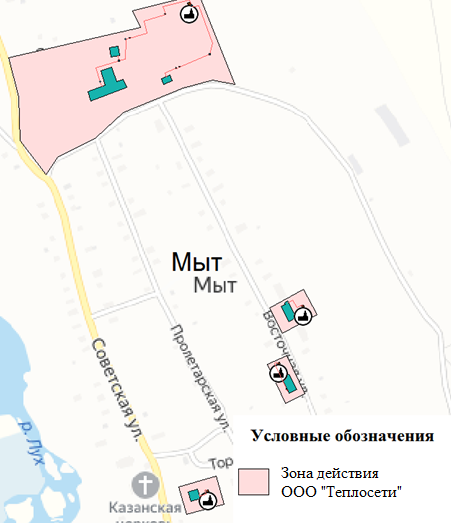 Зона действия источника тепловой энергии котельная №1,села Мыт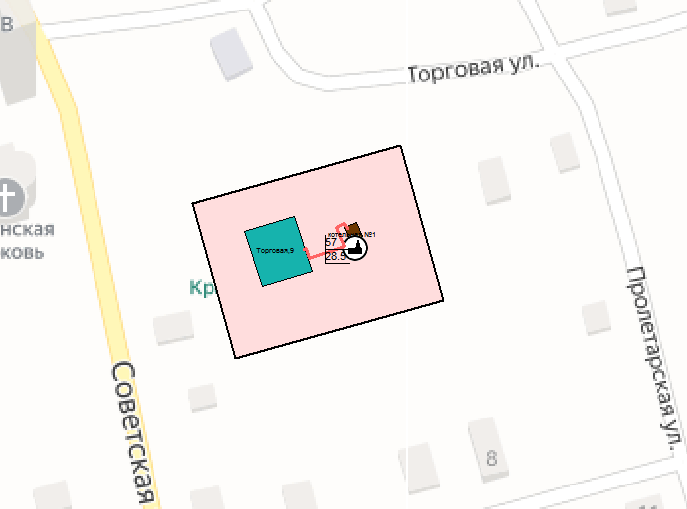 Присоединенная нагрузка в зоне действия источникаЗона действия источника тепловой энергии котельная №2,села Мыт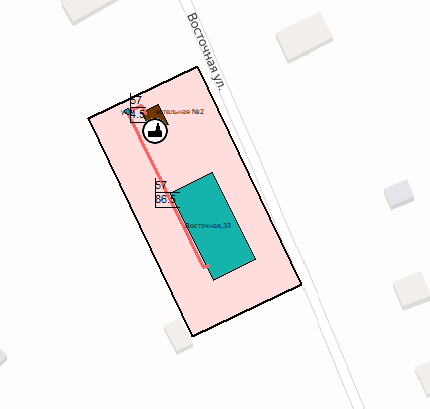 Присоединенная нагрузка в зоне действия источников Зона действия источника тепловой энергии котельная №3, села Мыт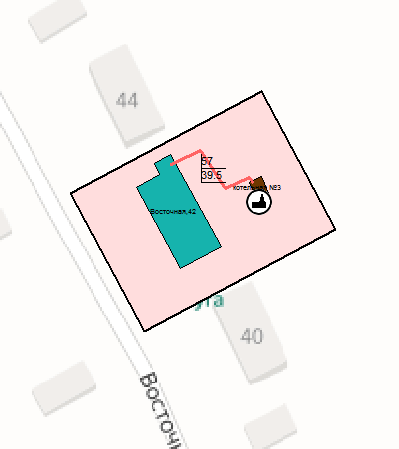 Присоединенная нагрузка в зоне действия источников Зона действия источника тепловой энергии котельная №4,села Мыт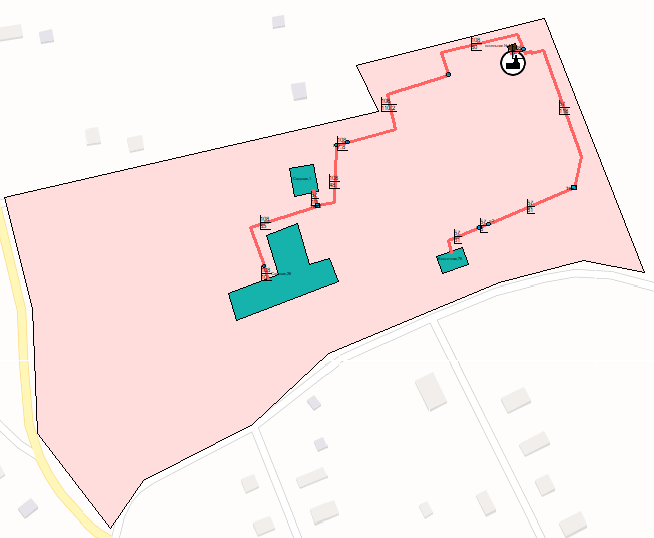 Присоединенная нагрузка в зоне действия источников Описание существующих и перспективных зон действия индивидуальных источников тепловой энергииИндивидуальное теплоснабжение на территории сельского поселения преобладает в частном секторе, где оно осуществляется от дровяных печей, а также автономных систем энергоснабжения.Существующие и перспективные балансы тепловой мощности и тепловой нагрузки потребителей в зонах действия источников тепловой энергии, в том числе работающих на единую тепловую сеть, на каждом этапеИсточники тепловой энергии, работающие на единую тепловую сеть в селе Мыт, отсутствуют.Баланс тепловой мощности котельной в системе теплоснабжения котельная №1, в зоне действия единой теплоснабжающей организации ООО «Теплосети», Гкал/чБаланс тепловой мощности котельной в системе теплоснабжения котельная №2, в зоне действия единой теплоснабжающей организации ООО «Теплосети», Гкал/чБаланс тепловой мощности котельной в системе теплоснабжения котельная №3, в зоне действия единой теплоснабжающей организации ООО «Теплосети», Гкал/чБаланс тепловой мощности котельной в системе теплоснабжения котельная №4, в зоне действия единой теплоснабжающей организации ООО «Теплосети», Гкал/чБаланс тепловой мощности в зоне действия единой теплоснабжающей организации ООО «Теплосети» Гкал/чРадиус эффективного теплоснабжения, определяемый в соответствии с методическими указаниями по разработке схем теплоснабженияРадиус эффективного теплоснабжения – максимальное расстояние от теплопотребляющей установки до ближайшего источника тепловой энергии в системе теплоснабжения, при превышении которого подключение теплопотребляющей установки к данной системе теплоснабжения нецелесообразно по причине увеличения совокупных расходов в системе теплоснабжения.Радиус эффективного теплоснабжения (зона действия источника тепловой энергии) в каждой из систем теплоснабжения, позволяет определить условия, при которых подключение теплопотребляющих установок к системе теплоснабжения нецелесообразно вследствие увеличения совокупных расходов в указанной системе. Расчетная величина эффективного радиуса теплоснабжения и расчетная себестоимость транспорта тепловой энергии в разрезе каждого источника тепловой энергии не предоставлена.  Графическое обозначение отсутствует.Раздел 3. Существующие и перспективные балансы теплоносителяСуществующие и перспективные балансы производительности водоподготовительных установок и максимального потребления теплоносителя теплопотребляющими установками потребителейДанные об объёмах системы теплопотребления у потребителей не предоставлены. ИТП отсутствуют.Баланс производительности водоподготовительных установок (далее - ВПУ) в системе теплоснабжения на базе источника тепловой энергиикотельной №1, с. Мыт в зоне действия единой теплоснабжающей организации ООО «Теплосети»Баланс производительности водоподготовительных установок (далее - ВПУ) в системе теплоснабжения на базе источника тепловой энергии котельной №2 в зоне действия единой теплоснабжающей организации ООО «Теплосети»Баланс производительности водоподготовительных установок (далее - ВПУ) в системе теплоснабжения на базе источника тепловой энергиикотельной №3, с. Мыт в зоне действия единой теплоснабжающей организации ООО «Теплосети»Баланс производительности водоподготовительных установок (далее - ВПУ) в системе теплоснабжения на базе источника тепловой энергии котельной №4 в зоне действия единой теплоснабжающей организации ООО «Теплосети»Существующие и перспективные балансы производительности водоподготовительных установок источников тепловой энергии для компенсации потерь теплоносителя в аварийных режимах работы систем теплоснабжения.Существующий и перспективный расход воды на компенсацию потерь и затрат теплоносителя при передаче тепловой энергии в зоне действия котельных «в зоне деятельности единой теплоснабжающей организацииООО «Теплосети» м3Раздел 4.Основные положения мастер-плана развития системы теплоснабженияОписание сценариев развития теплоснабжения поселения, городского округа, города федерального значенияВ соответствии с методическими рекомендациями к разработке (актуализации) схем теплоснабжения п.83 мастер-план схемы теплоснабжения рекомендуется разрабатывать на основании:решений по строительству генерирующих мощностей с комбинированной выработкой тепловой и электрической энергии, утвержденных в региональных схемах и программах перспективного развития электроэнергетики, разработанных в соответствии с постановлением Правительства Российской Федерации от 17 октября 2009 года N 823 "О схемах и программах перспективного развития электроэнергетики"; решений о теплофикационных турбоагрегатах, не прошедших конкурентный отбор мощности в соответствии с постановлением Правительства Российской Федерации от 4 мая 2012 года N 437 "О внесении изменений в некоторые акты Правительства Российской Федерации по вопросам функционирования оптового рынка электрической энергии и мощности";решений по строительству объектов с комбинированной выработкой тепловой и электрической энергии, утвержденных в соответствии с договорами поставки мощности;решений по строительству объектов генерации тепловой энергии, утвержденных в программах газификации поселение, городских округов. В селе Мыт данные решения отсутствуют.Котельная №1	1 Вариантом развития системы теплоснабжения котельной №1 является установка приборов учета тепловой энергии у потребителя, для обеспечения качественного теплоснабжения.	2 Вариантом развитие системы теплоснабжения котельной №1 является развитие на базовом уровне, с условием обеспечения качественного и надёжного теплоснабжения потребителей.	Котельная №2	1 Вариантом развития системы теплоснабжения котельной №2 является установка прибора учета тепловой энергииу потребителя, для обеспечения качественного теплоснабжения.	2 Вариантом развитие системы теплоснабжения котельной №2 является развитие на базовом уровне, с условием обеспечения качественного и надёжного теплоснабжения потребителей.Котельная, №3	1 Вариантом развития системы теплоснабжения котельной №3, является установка прибора учета тепловой энергииу потребителя, для обеспечения качественного теплоснабжения.	2 Вариантом развитие системы теплоснабжения котельной №3 является развитие на базовом уровне, с условием обеспечения качественного и надёжного теплоснабжения потребителей.	Котельная №4	1 Вариантом развития системы теплоснабжения котельной №4, является установка прибора учета тепловой энергииу потребителей, для обеспечения качественного теплоснабжения.	2 Вариантом развитие системы теплоснабжения котельной №3 является развитие на базовом уровне, с условием обеспечения качественного и надёжного теплоснабжения потребителей.Обоснование выбора приоритетного сценария развития теплоснабжения поселения, городского округа, города федерального значенияПриоритетным развитием систем теплоснабжения является развитие на базовом уровне с условием обеспечения потребителей качественным и надежным теплоснабжением.Раздел 5. Предложения по строительству, реконструкции, техническому перевооружению и (или) модернизации источников тепловой энергииПредложения по строительству источников тепловой энергии, обеспечивающих перспективную тепловую нагрузку на осваиваемых территориях поселения, городского округа, для которых отсутствует возможность или целесообразность передачи тепловой энергии от существующих или реконструируемых источников тепловой энергииПредложения отсутствуют.Предложения по реконструкции источников тепловой энергии, обеспечивающих перспективную тепловую нагрузку в существующих и расширяемых зонах действия источников тепловой энергииПредложения отсутствуют.Предложения по техническому перевооружению источников тепловой энергии с целью повышения эффективности работы систем теплоснабженияПредложения отсутствуют.Графики совместной работы источников тепловой энергии, функционирующих в режиме комбинированной выработки электрической и тепловой энергии и котельныхИсточники тепловой энергии, функционирующие в режиме комбинированной выработки электрической и тепловой энергии в селе Мыт,отсутствуют.Меры по выводу из эксплуатации, консервации и демонтажу избыточных источников тепловой энергии, а также источников тепловой энергии, выработавших нормативный срок службы, в случае если продление срока службы технически невозможно или экономически нецелесообразноМеры отсутствуют.Меры по переоборудованию котельных в источники тепловой энергии, функционирующие в режиме комбинированной выработки электрической и тепловой энергииВ переоборудовании котельных в источники комбинированной выработки электрической и тепловой энергии не предусмотрено.Меры по переводу котельных, размещенных в существующих и расширяемых зонах действия источников тепловой энергии, функционирующих в режиме комбинированной выработки тепловой и электрической энергии, в пиковый режим работы для каждого этапа, в том числе график переводаПереоборудование существующих источников тепловой энергии в источники с комбинированной выработкой тепловой и электрической энергии не планируется. Для возможности переоборудования и строительства источников с комбинированной выработкой эклектической и тепловой энергии необходим следующий перечень документов: - решения по строительству генерирующих мощностей с комбинированной выработкой тепловой и электрической энергии, утвержденные в региональных схемах и программах перспективного развития электроэнергетики, разработанные в соответствии с Постановлением Российской Федерации от 17 октября № 823 «О схемах и программах перспективного развития электроэнергетики»; - решения по строительству объектов с комбинированной выработкой тепловой и электрической энергии, утвержденных в соответствии с договорами поставки мощности; - решения по строительству объектов генерации тепловой мощности, утвержденных в программах газификации поселения, городских округов; - решения связанные с отказом подключения потребителей к существующим электрическим сетям. В связи с отсутствием вышеуказанных решений, переоборудование котельных в источники комбинированной выработки электрической и тепловой энергии не планируется.Температурный график отпуска тепловой энергии для каждого источника тепловой энергии или группы источников тепловой энергии в системе теплоснабжения, работающей на общую тепловую сеть, и оценку затрат при необходимости его измененияТемпературный график работы котельных ООО «Теплосети»Предложения по перспективной установленной тепловой мощности каждого источника тепловой энергии с учетом аварийного и перспективного резерва тепловой мощности с предложениями по утверждению срока ввода в эксплуатацию новых мощностейПредложения отсутствуют.Предложения по вводу новых и реконструкции существующих источников тепловой энергии с использованием возобновляемых источников энергии, а также местных видов топливаПредложения отсутствуют.Раздел 6.  Предложения по строительству, реконструкции и (или) модернизации тепловых сетейПредложения по строительству и реконструкции тепловых сетей, обеспечивающих перераспределение тепловой нагрузки из зон с дефицитом располагаемой тепловой мощности источников тепловой энергии в зоны с резервом располагаемой тепловой мощности источников тепловой энергииПредложения отсутствуют.Предложения по строительству и реконструкции тепловых сетей для обеспечения перспективных приростов тепловой нагрузки в осваиваемых районах поселения, городского округа под жилищную, комплексную или производственную застройкуВ связи с отсутствием приростов тепловой нагрузки, предложения отсутствуют.Предложения по строительству и реконструкции тепловых сетей в целях обеспечения условий, при наличии которых существует возможность поставок тепловой энергии потребителям от различных источников тепловой энергии при сохранении надежности теплоснабженияПредложения отсутствуют.Предложения по строительству и реконструкции тепловых сетей для повышения эффективности функционирования системы теплоснабжения, в том числе за счет перевода котельных в пиковый режим работы или ликвидации котельных по основаниямПредложения отсутствуют.Предложения по строительству и реконструкции тепловых сетей для обеспечения нормативной надежности теплоснабжения потребителейПредложения отсутствуют.Раздел 7.  Предложения по переводу открытых систем теплоснабжения (горячего водоснабжения) в закрытые системы горячего водоснабженияВ соответствии с п. 10. ФЗ №417 от 07.12.2011 г. «О внесении изменений в отдельные законодательные акты Российской Федерации в связи с принятием Федерального закона "О водоснабжении и водоотведении»: с 1 января 2013 года подключение объектов капитального строительства потребителей к централизованным открытым системам теплоснабжения (горячего водоснабжения) для нужд горячего водоснабжения, осуществляемого путем отбора теплоносителя на нужды горячего водоснабжения, не допускается; с 1 января 2022 года использование централизованных открытых систем теплоснабжения (горячего водоснабжения) для нужд горячего водоснабжения, осуществляемого путем отбора теплоносителя на нужды горячего водоснабжения, не допускается.Предложения по переводу существующих открытых систем теплоснабжения (горячего водоснабжения) в закрытые системы горячего водоснабжения, для осуществления которого необходимо строительство индивидуальных и (или) центральных тепловых пунктов при наличии у потребителей внутридомовых систем горячего водоснабженияПредложения отсутствуют.Предложения по переводу существующих открытых систем теплоснабжения (горячего водоснабжения) в закрытые системы горячего водоснабжения, для осуществления которого отсутствует необходимость строительства индивидуальных и (или) центральных тепловых пунктов по причине отсутствия у потребителей внутридомовых систем горячего водоснабженияПредложения отсутствуют. Раздел 8. Перспективные топливные балансыПерспективные топливные балансы для каждого источника тепловой энергии по видам основного, резервного и аварийного топлива на каждом этапеПерспективные топливные балансы по источникам тепловой энергии (котельными) в зоне деятельности единой теплоснабжающей организации ООО «Теплосети»Потребляемые источником тепловой энергии виды топлива, включая местные виды топлива, а также используемые возобновляемые источники энергииКотельная №1- основным видом топлива является природный газ.Котельная №2- основным видом топлива является природный газ.Котельная №3- основным видом топлива является природный газ.Котельная №4- основным видом топлива является природный газ.Виды топлива их долю и значение низшей теплоты сгорания топлива, используемые для производства тепловой энергии по каждой системе теплоснабженияПреобладающий в поселении, городском округе вид топлива, определяемый по совокупности всех систем теплоснабжения, находящихся в соответствующем поселении, городском округеПреобладающим видом топлива в селе Мыт является природный газ.Приоритетное направление развития топливного баланса поселения, городского округаПри отсутствии отключений/подключений потребителей к/от централизованной системе теплоснабжения, переключений потребителей между источниками тепловой энергии топливный баланс останется на уровне базового периода и будет зависеть от параметров наружного воздуха.Раздел 9. Инвестиции в строительство, реконструкцию, техническое перевооружение и (или) модернизациюПредложения по величине необходимых инвестиций в строительство, реконструкцию, техническое перевооружение и (или) модернизацию источников тепловой энергииПредложения отсутствуют.Предложения по величине необходимых инвестиций в строительство, реконструкцию и техническое перевооружение тепловых сетей, насосных станций и тепловых пунктовПредложения отсутствуют.Предложения по величине инвестиций в строительство, реконструкцию и техническое перевооружение в связи с изменениями температурного графика и гидравлического режима работы системы теплоснабженияПредложения отсутствуют.Оценка эффективности инвестиций по отдельным предложениямОценка эффективности инвестиций по отдельным предложениям отсутствует.Раздел10. Решение об определении единой теплоснабжающей организацииРешение об определении единой теплоснабжающей организации (организаций)Решение отсутствует.Реестр зон деятельности единой теплоснабжающей организации (организаций)Зоны деятельности ЕТО в селе Мыт:-ООО «Теплосети» - в зонедействия котельных:Котельная №1, с. Мыт;Котельная №2, с. Мыт;Котельная №3, с. Мыт;Котельная №4, с. Мыт.Основания, в том числе критерии, в соответствии с которыми теплоснабжающая организация определена единой теплоснабжающей организациейВ соответствии с Постановлением Правительства РФ от 8 августа 2012 г. N 808 "Об организации теплоснабжения в Российской Федерации и о внесении изменений в некоторые акты Правительства Российской Федерации" критерием для определения статуса ЕТО для теплоснабжающих организаций ООО «Теплосети» является владение на праве собственности или ином законном основании источниками тепловой энергии и (или) тепловыми сетями.Сравнительный анализ критериев определения ЕТО в системах теплоснабжения на территории поселения.Информацию о поданных теплоснабжающими организациями заявках на присвоение статуса единой теплоснабжающей организацииЗаявки на присвоение статуса ЕТО в селе Мыт на момент актуализации отсутствуют.Реестр систем теплоснабжения, содержащий перечень теплоснабжающих организаций, действующих в каждой системе теплоснабжения, расположенных в границах поселения, городского округа, города федерального значенияРеестр систем теплоснабжения, содержащий перечень теплоснабжающих организаций, действующих в каждой системе теплоснабжения, расположенных в границах селе МытРаздел 11.  Решения о распределении тепловой нагрузки междуисточниками тепловой энергииРаспределение тепловой нагрузки между источниками тепловой энергии не требуется. Решения отсутствуют.Раздел 12.  Решения по бесхозным тепловым сетямВ соответствии со статьей 15 п.6 Федерального закона от 27 июля 2010 года №190-ФЗ «О теплоснабжении» «В случае выявления бесхозяйных тепловых сетей (тепловых сетей, не имеющих эксплуатирующей организации) орган местного самоуправления поселения или городского округа до признания права собственности на указанные бесхозяйные тепловые сети в течение тридцати дней с даты их выявления обязан определить теплосетевую организацию, тепловые сети которой непосредственно соединены с указанными бесхозяйными тепловыми сетями, или единую теплоснабжающую организацию в системе теплоснабжения, в которую входят указанные бесхозяйные тепловые сети и которая осуществляет содержание и обслуживание указанных бесхозяйных тепловых сетей. Орган регулирования обязан включить затраты на содержание и обслуживание бесхозяйных сетей в тарифы соответствующей организации на следующий период регулирования.На территории села Мыт, бесхозяйные сети отсутствуют.Раздел 13.  Синхронизация схемы теплоснабжения со схемой газоснабжения и газификации субъекта Российской Федерации и (или) поселения, схемой и программой развития электроэнергетики, а также со схемой водоснабжения и водоотведения поселения, городского округа, города федерального значенияОписание решений (на основе утвержденной региональной (межрегиональной) программы газификации жилищно-коммунального хозяйства, промышленных и иных организаций) о развитии соответствующей системы газоснабжения в части обеспечения топливом источников тепловой энергииРешения отсутствуют.Описание проблем организации газоснабжения источников тепловой энергииПроблемы газоснабжения источников отсутствуют.Предложения по корректировке, утвержденной (разработке) региональной (межрегиональной) программы газификации жилищно-коммунального хозяйства, промышленных и иных организаций для обеспечения согласованности такой программы с указанными в схеме теплоснабжения решениями о развитии источников тепловой энергии и систем теплоснабженияПредложения отсутствуют.Описание решений (вырабатываемых с учетом положений утвержденной схемы и программы развития Единой энергетической системы России) о строительстве, реконструкции, техническом перевооружении, выводе из эксплуатации источников тепловой энергии и генерирующих объектов, включая входящее в их состав оборудование, функционирующих в режиме комбинированной выработки электрической и тепловой энергии, в части перспективных балансов тепловой мощности в схемах теплоснабженияРешения отсутствуют.Предложения по строительству генерирующих объектов, функционирующих в режиме комбинированной выработки электрической и тепловой энергии, указанных в схеме теплоснабжения, для их учета при разработке схемы и программы перспективного развития электроэнергетики субъекта Российской Федерации, схемы и программы развития Единой энергетической системы России, содержащие в том числе описание участия указанных объектов в перспективных балансах тепловой мощности и энергииПредложения отсутствуют.Раздел 14 Индикаторы развития систем теплоснабжения поселения,городского округа, города федерального значенияИндикаторы, характеризующие спрос на тепловую энергию и тепловую мощность в системе теплоснабжения котельная №1 в зоне деятельности единой теплоснабжающей организации ООО «Теплосети»Индикаторы, характеризующие спрос на тепловую энергию и тепловую мощность в системе теплоснабжения котельная №2 в зоне деятельности единой теплоснабжающей организации ООО «Теплосети»Индикаторы, характеризующие спрос на тепловую энергию и тепловую мощность в системе теплоснабжения котельная №3 в зоне деятельности единой теплоснабжающей организацииООО «Теплосети»Индикаторы, характеризующие спрос на тепловую энергию и тепловую мощность в системе теплоснабжения котельная №4 в зоне деятельности единой теплоснабжающей организацииООО «Теплосети»Индикаторы, характеризующие спрос на тепловую энергию и тепловую мощность в зоне деятельности единой теплоснабжающей организации ООО «Теплосети»Индикаторы, характеризующие динамику функционирования источников тепловой энергии в системе теплоснабжения котельная №1 в зоне деятельности единой теплоснабжающей организации ООО «Теплосети»Индикаторы, характеризующие динамику функционирования источников тепловой энергии в системе теплоснабжения котельная №2 в зоне деятельности единой теплоснабжающей организацииООО «Теплосети»Индикаторы, характеризующие динамику функционирования источников тепловой энергии в системе теплоснабжения котельная, №3 в зоне деятельности единой теплоснабжающей организации ООО «Теплосети»Индикаторы, характеризующие динамику функционирования источников тепловой энергии в системе теплоснабжения котельная №4 в зоне деятельности единой теплоснабжающей организации ООО «Теплосети»Индикаторы, характеризующие динамику функционирования источников тепловой энергии в зоне деятельности единой теплоснабжающей организации ООО «Теплосети»Индикаторы, характеризующие динамику изменения показателей тепловых сетей в системе теплоснабжения котельная №1 в зоне деятельности единой теплоснабжающей организацииООО «Теплосети»Индикаторы, характеризующие динамику изменения показателей тепловых сетей в системе теплоснабжения котельная №2 в зоне деятельности единой теплоснабжающей организацииООО «Теплосети»Индикаторы, характеризующие динамику изменения показателей тепловых сетей в системе теплоснабжения котельная №3 в зоне деятельности единой теплоснабжающей организацииООО «Теплосети»Индикаторы, характеризующие динамику изменения показателей тепловых сетей в системе теплоснабжения котельная №4 в зоне деятельности единой теплоснабжающей организацииООО «Теплосети»Индикаторы, характеризующие динамику изменения показателей тепловых сетей в зоне деятельности единой теплоснабжающей организации ООО «Теплосети»Раздел 15 Ценовые (тарифные) последствияДля выполнения анализа влияния реализации строительства, реконструкции и технического перевооружения источников тепловой энергии, тепловых сетей и сооружений на них, на цену тепловой энергии, разрабатываются тарифно-балансовые модели, структура которых сформирована в зависимости от основных видов деятельности теплоснабжающих организация.В соответствии с методическими рекомендациями к схемам теплоснабжения тарифно-балансовую модель рекомендуется формировать в составе следующих показателей, отражающих их изменение по годам реализации схемы теплоснабжения:Индексы-дефляторы МЭР;Баланс тепловой мощности;Баланс тепловой энергии;Топливный баланс;Баланс теплоносителей;Балансы электрической энергии;Балансы холодной воды питьевого качества;Тарифы на покупные энергоносители и воду;Производственные расходы товарного отпуска;Производственная деятельность;Инвестиционная деятельность;Финансовая деятельность;Проекты схемы теплоснабжения.Показатель "Индексы-дефляторы МЭР" предназначен для использования индексов дефляторов, установленных Минэкономразвития России, с целью приведения финансовых потребностейдля осуществления производственной деятельности теплоснабжающего предприятия и реализациипроектов схемы теплоснабжения к ценам соответствующих лет. Для формирования показателейдолгосрочных индексов-дефляторов в тарифно-балансовых моделях рекомендуется использовать:- прогноз социально-экономического развития Российской Федерации и сценарныеусловия для формирования вариантов социально-экономического развития Российской Федерации;- временно определенные показатели долгосрочного прогноза социально-экономического развития Российской Федерации до 2032 года в соответствии с прогнозными индексами цен производителей, индексов-дефляторов по видам экономической деятельности.Показатели "Производственная деятельность", "Инвестиционная деятельность" и "Финансовая деятельность" сформированы потоки денежных средств, обеспечивающих безубыточноефункционирование теплоснабжающего предприятия с учетом реализации проектов схемы теплоснабжения и источников покрытия финансовых потребностей для их реализации. Тарифно-балансовые модели теплоснабжения потребителей по каждой системе теплоснабжения не предоставлены.Оценку ценовых (тарифных) последствий реализации проектов схемы теплоснабжения, на основании разработанных тарифно-балансовых моделей выполнить невозможно.«СОГЛАСОВАНО»Глава Верхнеландеховского муниципального района  
Ивановской области________________ Н.Н. Смирнова«___» ____ 2020 г.Годы20152016201720182019123456Общая отапливаемая площадь строительных фондов на начало годан/дн/дн/д6,5716,571Прибыло общей отапливаемойплощади, в том числен/дн/дн/д00новое строительство,в том числе:н/дн/дн/д00Многоквартирные жилые зданиян/дн/дн/д00общественно-деловая застройкан/дн/дн/д00Индивидуальная жилищная застройкан/дн/дн/д00Выбыло общей отапливаемой площадин/дн/дн/д00Общая отапливаемая площадь на конец годан/дн/дн/д6,5716,571№НаименованиеОтапливаемая площадь,  тыс. м2Отапливаемая площадь,  тыс. м2Отапливаемая площадь,  тыс. м2Отапливаемая площадь,  тыс. м2Отапливаемая площадь,  тыс. м2Отапливаемая площадь,  тыс. м2Отапливаемая площадь,  тыс. м2Отапливаемая площадь,  тыс. м2№Наименование20192020202120222023202420252026-2032123456789101село Мыт, в том числе:н/д6,5710000001.1с. Мыт, в том числе по зонам действия источников:н/д6,5710000001.1.1Котельная №1, с. Мыт, в том числе:н/д0,7470000001.1.1.1МКД, в томчисле,	по кадастровым кварталам:н/д0,000000037:01:010110н/д0,00000001.1.1.2Общественные здания, в томчисле,	по кадастровым кварталам:н/д0,74700000037:01:010110н/д0,7470000001.1.1.2Индивидуальные дома (частные) , в томчисле,	по кадастровым кварталам:н/д0,00000001.1.1.4Производственные здания, в томчисле,	по кадастровым кварталам:н/д0,00000001.1.2Котельная №2, с. Мыт, в том числе:н/д0,4860000001.1.2.1МКД, в томчисле,	по кадастровым кварталам:н/д0,000000037:01:010110н/д0,00000001.1.2.2Общественные здания, в томчисле,	по кадастровым кварталам:н/д0,48600000037:01:010110н/д0,4860000001.1.2.3Индивидуальные дома (частные) , в томчисле,	по кадастровым кварталам:н/д0,00000001.1.2.4Производственные здания, в томчисле,	по кадастровым кварталам:н/д0,00000001.1.3Котельная №3, с. Мыт, в том числе:н/д0,4700000001.1.3.1МКД, в томчисле,	по кадастровым кварталам:н/д0,000000037:01:010110н/д0,00000001.1.3.2Общественные здания, в томчисле,	по кадастровым кварталам:н/д0,47000000037:01:010110н/д0,4700000001.1.3.3Индивидуальные дома (частные) , в томчисле,	по кадастровым кварталам:н/д0,00000001.1.3.4Производственные здания, в томчисле,	по кадастровым кварталам:н/д0,00000001.1.4Котельная №4, в том числе:н/д4,8680000001.1.4.1МКД, в томчисле,	по кадастровым кварталам:н/д0,020300000037:01:010110н/д0,02030000001.1.4.2Общественные здания, в томчисле,	по кадастровым кварталам:н/д4,66500000037:01:010110н/д4,6650000001.1.4.3Индивидуальные дома (частные) , в томчисле,	по кадастровым кварталам:н/д0,00000001.1.4.4Производственные здания, в томчисле,	по кадастровым кварталам:н/д0,0000000№НаименованиеПотребление тепловой энергииПотребление тепловой энергииПотребление тепловой энергииПотребление тепловой энергииПотребление тепловой энергииПотребление тепловой энергииПотребление тепловой энергииПотребление тепловой энергии№Наименование20192020202120222023202420252026-2032123456789101село Мыт, в том числе:н/д828,3828,3828,3828,3828,3828,3828,31.1с. Мыт, в том числе по зонам действия источников:н/д828,3828,3828,3828,3828,3828,3828,31.1.1Котельная №1, с. Мыт, в том числе:н/д88,088,088,088,088,088,088,01.1.1.1МКД, в томчисле,	по кадастровым кварталам:н/д0,00,00,00,00,00,00,037:01:010110н/д0,00,00,00,00,00,00,01.1.1.2Общественные здания, в томчисле,	по кадастровым кварталам:н/д88,088,088,088,088,088,088,037:01:010110н/д88,088,088,088,088,088,088,01.1.1.2Индивидуальные дома (частные) , в томчисле,	по кадастровым кварталам:н/д0,00,00,00,00,00,00,01.1.1.4Производственные здания, в томчисле,	по кадастровым кварталам:н/д0,00,00,00,00,00,00,01.1.2Котельная №2, с. Мыт, в том числе:н/д64,664,664,664,664,664,664,61.1.2.1МКД, в томчисле,	по кадастровым кварталам:н/д0,00,00,00,00,00,00,037:01:010110н/д0,00,00,00,00,00,00,01.1.2.2Общественные здания, в томчисле,	по кадастровым кварталам:н/д64,664,664,664,664,664,664,637:01:010110н/д64,664,664,664,664,664,664,61.1.2.3Индивидуальные дома (частные) , в томчисле,	по кадастровым кварталам:н/д0,00,00,00,00,00,00,01.1.2.4Производственные здания, в томчисле,	по кадастровым кварталам:н/д0,00,00,00,00,00,00,01.1.3Котельная №3, с. Мыт, в том числе:н/д59,359,359,359,359,359,359,31.1.3.1МКД, в томчисле,	по кадастровым кварталам:н/д0,00,00,00,00,00,00,037:01:010110н/д0,00,00,00,00,00,00,01.1.3.2Общественные здания, в томчисле,	по кадастровым кварталам:н/д59,359,359,359,359,359,359,337:01:010110н/д59,359,359,359,359,359,359,31.1.3.3Индивидуальные дома (частные) , в томчисле,	по кадастровым кварталам:н/д0,00,00,00,00,00,00,01.1.3.4Производственные здания, в томчисле,	по кадастровым кварталам:н/д0,00,00,00,00,00,00,01.1.4Котельная №4, в том числе:н/д616,5616,5616,5616,5616,5616,5616,51.1.4.1МКД, в томчисле,	по кадастровым кварталам:н/д42,742,742,742,742,742,742,737:01:010110н/д42,742,742,742,742,742,742,71.1.4.2Общественные здания, в томчисле,	по кадастровым кварталам:н/д573,8670,4670,4670,4670,4670,4670,437:01:010110н/д573,8670,4670,4670,4670,4670,4670,41.1.4.3Индивидуальные дома (частные) , в томчисле,	по кадастровым кварталам:н/д0,00000001.1.4.4Производственные здания, в томчисле,	по кадастровым кварталам:н/д0,0000000№НаименованиеСредневзвешенная плотность тепловой нагрузкиСредневзвешенная плотность тепловой нагрузкиСредневзвешенная плотность тепловой нагрузкиСредневзвешенная плотность тепловой нагрузкиСредневзвешенная плотность тепловой нагрузкиСредневзвешенная плотность тепловой нагрузкиСредневзвешенная плотность тепловой нагрузкиСредневзвешенная плотность тепловой нагрузки№Наименование20192020202120222023202420252026-2032123456789101село Мыт, в том числе:н/д0,0450,0450,0450,0450,0450,0450,0451.1с. Мыт, в том числе по зонам действия источников:н/д0,0450,0450,0450,0450,0450,0450,0451.1.1Котельная №1, с. Мыт, в том числе:н/д0,0980,0980,0980,0980,0980,0980,0981.1.1.1МКД, в томчисле,	по кадастровым кварталам:н/д0,00,00,00,00,00,00,037:01:010110н/д0,00,00,00,00,00,00,01.1.1.2Общественные здания, в томчисле,	по кадастровым кварталам:н/д0,0980,0980,0980,0980,0980,0980,09837:01:010110н/д0,0980,0980,0980,0980,0980,0980,0981.1.1.2Индивидуальные дома (частные) , в том числе,	по кадастровым кварталам:н/д0,00,00,00,00,00,00,01.1.1.4Производственные здания, в том числе,	по кадастровым кварталам:н/д0,00,00,00,00,00,00,01.1.2Котельная №2, с. Мыт, в том числе:н/д0,840,840,840,840,840,840,841.1.2.1МКД, в томчисле,	по кадастровым кварталам:н/д0,00,00,00,00,00,00,037:01:010110н/д0,00,00,00,00,00,00,01.1.2.2Общественные здания, в том числе,	по кадастровым кварталам:н/д0,0840,0840,0840,0840,0840,0840,08437:01:010110н/д0,0840,0840,0840,0840,0840,0840,0841.1.2.3Индивидуальные дома (частные) , в том числе,	по кадастровым кварталам:н/д0,00,00,00,00,00,00,01.1.2.4Производственные здания, в том числе,	по кадастровым кварталам:н/д0,00,00,00,00,00,00,01.1.3Котельная №3, с. Мыт, в том числе:н/д0,0680,0680,0680,0680,0680,0680,0681.1.3.1МКД, в томчисле,	по кадастровым кварталам:н/д0,00,00,00,00,00,00,037:01:010110н/д0,00,00,00,00,00,00,01.1.3.2Общественные здания, в том числе,	по кадастровым кварталам:н/д0,0680,0680,0680,0680,0680,0680,06837:01:010110н/д0,0680,0680,0680,0680,0680,0680,0681.1.3.3Индивидуальные дома (частные) , в том числе,	по кадастровым кварталам:н/д0,00,00,00,00,00,00,01.1.3.4Производственные здания, в том числе,	по кадастровым кварталам:н/д0,00,00,00,00,00,00,01.1.4Котельная №4, в том числе:н/д0,0390,0390,0390,0390,0390,0390,0391.1.4.1МКД, в том числе,	по кадастровым кварталам:н/д0,0030,0030,0030,0030,0030,0030,00337:01:010110н/д0,0030,0030,0030,0030,0030,0030,0031.1.4.2Общественные здания, в том числе,	по кадастровым кварталам:н/д0,0370,0370,0370,0370,0370,0370,03737:01:010110н/д0,0370,0370,0370,0370,0370,0370,0371.1.4.3Индивидуальные дома (частные) , в том числе,	по кадастровым кварталам:н/д0,00,00,00,00,00,00,01.1.4.4Производственные здания, в том числе,	по кадастровым кварталам:н/д0,00,00,00,00,00,00,0№ИсточникКадастровый кварталПрисоединенная нагрузка, Гкал/чПрисоединенная нагрузка, Гкал/ч№ИсточникКадастровый кварталотоплениеГВС123451Котельная №137:01:0101100,0371-№ИсточникКадастровый кварталПрисоединенная нагрузка, Гкал/чПрисоединенная нагрузка, Гкал/ч№ИсточникКадастровый кварталотоплениеГВС123451Котельная №237:01:0101100,026-№ИсточникКадастровый кварталПрисоединенная нагрузка, Гкал/чПрисоединенная нагрузка, Гкал/ч№ИсточникКадастровый кварталотоплениеГВС123451Котельная №337:01:0101100,025-№ИсточникКадастровый кварталПрисоединенная нагрузка, Гкал/чПрисоединенная нагрузка, Гкал/ч№ИсточникКадастровый кварталотоплениеГВС123451Котельная №437:01:0101100,2593-Наименование показателя201520162017201820192020202120222023202420252026-203212345678910111213Установленная тепловая мощность, в том числен/дн/дн/д0,170,16520,16520,16520,16520,16520,16520,16520,1652Располагаемая тепловая мощностьн/дн/дн/д0,12010,12010,12010,12010,12010,12010,12010,12010,1201Затраты тепла на собственные нуждын/дн/дн/д0,00010,00010,00010,00010,00010,00010,00010,00010,0001Потери в тепловых сетяхн/дн/дн/д0,00090,00090,00090,00090,00090,00090,00090,00090,0009Расчетная нагрузка на хозяйственные нуждын/дн/дн/д---------Присоединенная договорная тепловая нагрузка в горячей воде, в том числен/дн/дн/д0,03710,03710,03710,03710,03710,03710,03710,03710,0371отопление и вентиляциян/дн/дн/д0,03710,03710,03710,03710,03710,03710,03710,03710,0371горячее водоснабжениен/дн/дн/д---------Резерв/дефицит тепловой мощностин/дн/дн/д0,08200,08200,08200,08200,08200,08200,08200,08200,0820Располагаемая тепловая мощность нетто (с учетом затрат на собственные нужды) при аварийном выводе самого мощного котлан/дн/дн/д0,05990,05990,05990,05990,05990,05990,05990,05990,0599Минимально допустимое значение тепловой нагрузки на коллекторах источника тепловой энергии при аварийном выводе самогомощного котлан/дн/дн/д0,0180,0180,0180,0180,0180,0180,0180,0180,018Наименование показателя201520162017201820192020202120222023202420252026-203212345678910111213Установленная тепловая мощность, в том числен/дн/дн/д0,170,170,170,170,170,170,170,170,17Располагаемая тепловая мощностьн/дн/дн/д0,10460,10460,10460,10460,10460,10460,10460,10460,1046Затраты тепла на собственные нуждын/дн/дн/д0,00010,00010,00010,00010,00010,00010,00010,00010,0001Потери в тепловых сетяхн/дн/дн/д0,0030,0030,0030,0030,0030,0030,0030,0030,003Расчетная нагрузка на хозяйственные нуждын/дн/дн/д---------Присоединенная договорная тепловая нагрузка в горячей воде, в том числен/дн/дн/д0,0260,0260,0260,0260,0260,0260,0260,0260,026отопление и вентиляциян/дн/дн/д0,0260,0260,0260,0260,0260,0260,0260,0260,026горячее водоснабжениен/дн/дн/д---------Резерв/дефицит тепловой мощностин/дн/дн/д0,07550,07550,07550,07550,07550,07550,07550,07550,0755Располагаемая тепловая мощность нетто (с учетом затрат на собственные нужды) при аварийном выводе самого мощного котлан/дн/дн/д0,05220,05220,05220,05220,05220,05220,05220,05220,0522Минимально допустимое значение тепловой нагрузки на коллекторах источника тепловой энергии при аварийном выводе самогомощного котлан/дн/дн/д0,01570,01570,01570,01570,01570,01570,01570,01570,0157Наименование показателя201520162017201820192020202120222023202420252026-203212345678910111213Установленная тепловая мощность, в том числен/дн/дн/д0,70,70,70,70,70,70,70,70,7Располагаемая тепловая мощностьн/дн/дн/д0,10860,10860,10860,10860,10860,10860,10860,10860,1086Затраты тепла на собственные нуждын/дн/дн/д0,00010,00010,00010,00010,00010,00010,00010,00010,0001Потери в тепловых сетяхн/дн/дн/д0,0010,0010,0010,0010,0010,0010,0010,0010,001Расчетная нагрузка на хозяйственные нуждын/дн/дн/д---------Присоединенная договорная тепловая нагрузка в горячей воде, в том числен/дн/дн/д0,0250,0250,0250,0250,0250,0250,0250,0250,025отопление и вентиляциян/дн/дн/д0,0250,0250,0250,0250,0250,0250,0250,0250,025горячее водоснабжениен/дн/дн/д---------Резерв/дефицит тепловой мощностин/дн/дн/д0,08250,08250,08250,08250,08250,08250,08250,08250,0825Располагаемая тепловая мощность нетто (с учетом затрат на собственные нужды) при аварийном выводе самого мощного котлан/дн/дн/д0,05420,05420,05420,05420,05420,05420,05420,05420,0542Минимально допустимое значение тепловой нагрузки на коллекторах источника тепловой энергии при аварийном выводе самогомощного котлан/дн/дн/д0,01630,01630,01630,01630,01630,01630,01630,01630,0163Наименование показателя201520162017201820192020202120222023202420252026-203212345678910111213Установленная тепловая мощность, в том числен/дн/дн/д1,381,3761,3761,3761,3761,3761,3761,3761,376Располагаемая тепловая мощностьн/дн/дн/д0,4910,4910,4910,4910,4910,4910,4910,4910,491Затраты тепла на собственные нуждын/дн/дн/д0,00050,00050,00050,00050,00050,00050,00050,00050,0005Потери в тепловых сетяхн/дн/дн/д0,03970,03970,03970,03970,03970,03970,03970,03970,0397Расчетная нагрузка на хозяйственные нуждын/дн/дн/д---------Присоединенная договорная тепловая нагрузка в горячей воде, в том числен/дн/дн/д0,25930,34740,34740,34740,34740,34740,34740,34740,3474отопление и вентиляциян/дн/дн/д0,25930,34740,34740,34740,34740,34740,34740,34740,3474горячее водоснабжениен/дн/дн/д---------Резерв/дефицит тепловой мощностин/дн/дн/д0,19150,10340,10340,10340,10340,10340,10340,10340,1034Располагаемая тепловая мощность нетто (с учетом затрат на собственные нужды) при аварийном выводе самого мощного котлан/дн/дн/д0,2450,2450,2450,2450,2450,2450,2450,2450,245Минимально допустимое значение тепловой нагрузки на коллекторах источника тепловой энергии при аварийном выводе самогомощного котлан/дн/дн/д0,07350,07350,07350,07350,07350,07350,07350,07350,0735Наименование показателя201520162017201820192020202120222023202420252026-203212345678910111213Установленная тепловая мощность, в том числен/дн/дн/д2,422,41122,41122,41122,41122,41122,41122,41122,4112Располагаемая тепловая мощностьн/дн/дн/д0,82430,82430,82430,82430,82430,82430,82430,82430,8243Затраты тепла на собственные нуждын/дн/дн/д0,00080,00080,00080,00080,00080,00080,00080,00080,0008Потери в тепловых сетяхн/дн/дн/д0,04460,04460,04460,04460,04460,04460,04460,04460,0446Расчетная нагрузка на хозяйственные нуждын/дн/дн/д---------Присоединенная договорная тепловая нагрузка в горячей воде, в том числен/дн/дн/д0,34740,43550,43550,43550,43550,43550,43550,43550,4355отопление и вентиляциян/дн/дн/д0,34740,43550,43550,43550,43550,43550,43550,43550,4355горячее водоснабжениен/дн/дн/д---------Резерв/дефицит тепловой мощностин/дн/дн/д0,43150,34340,34340,34340,34340,34340,34340,34340,3434Располагаемая тепловая мощность нетто (с учетом затрат на собственные нужды) при аварийном выводе самого мощного котлан/дн/дн/д0,41130,41130,41130,41130,41130,41130,41130,41130,4113Минимально допустимое значение тепловой нагрузки на коллекторах источника тепловой энергии при аварийном выводе самогомощного котлан/дн/дн/д0,12340,12340,12340,12340,12340,12340,12340,12340,1234ПараметрЕд. измер.2015201620172018201920202021-2032Производительность ВПУт/чн/дн/дн/дн/дн/дн/дн/дСрок службылетн/дн/дн/дн/дн/дн/дн/дКоличество баков- Аккумуляторов теплоносителякд.н/дн/дн/дн/дн/дн/дн/дОбщая емкость баков- аккумуляторовкуб.м.н/дн/дн/дн/дн/дн/дн/дРасчетный часовой расход для подпитки системы теплоснабженият/чн/дн/дн/дн/дн/дн/дн/дВсего подпитка тепловой сети, в том числе:т/чн/дн/дн/дн/дн/дн/дн/днормативные утечки  теплоносителят/чн/дн/дн/дн/дн/дн/дн/дСверхнормативные утечки теплоносителят/чн/дн/дн/дн/дн/дн/дн/дОтпуск теплоносителя из тепловых сетей на цели ГВСт/чн/дн/дн/дн/дн/дн/дн/дОбъем аварийной подпитки (химически не обработанной и не деаэрированной водой)т/чн/дн/дн/дн/дн/дн/дн/дРезерв (+)/дефицит (-) ВПУт/чн/дн/дн/дн/дн/дн/дн/дДоля резерва%н/дн/дн/дн/дн/дн/дн/дПараметрЕд. измер.2015201620172018201920202021-2032Производительность ВПУт/чн/дн/дн/дн/дн/дн/дн/дСрок службылетн/дн/дн/дн/дн/дн/дн/дКоличество баков- Аккумуляторов теплоносителякд.н/дн/дн/дн/дн/дн/дн/дОбщая емкость баков- аккумуляторовкуб.м.н/дн/дн/дн/дн/дн/дн/дРасчетный часовой расход для подпитки системы теплоснабженият/чн/дн/дн/дн/дн/дн/дн/дВсего подпитка тепловой сети, в том числе:т/чн/дн/дн/дн/дн/дн/дн/днормативные утечки  теплоносителят/чн/дн/дн/дн/дн/дн/дн/дСверхнормативные утечки теплоносителят/чн/дн/дн/дн/дн/дн/дн/дОтпуск теплоносителя из тепловых сетей на цели ГВСт/чн/дн/дн/дн/дн/дн/дн/дОбъем аварийной подпитки (химически не обработанной и не деаэрированной водой)т/чн/дн/дн/дн/дн/дн/дн/дРезерв (+)/дефицит (-) ВПУт/чн/дн/дн/дн/дн/дн/дн/дДоля резерва%н/дн/дн/дн/дн/дн/дн/дПараметрЕд. измер.2015201620172018201920202021-2032Производительность ВПУт/чн/дн/дн/дн/дн/дн/дн/дСрок службылетн/дн/дн/дн/дн/дн/дн/дКоличество баков- Аккумуляторов теплоносителякд.н/дн/дн/дн/дн/дн/дн/дОбщая емкость баков- аккумуляторовкуб.м.н/дн/дн/дн/дн/дн/дн/дРасчетный часовой расход для подпитки системы теплоснабженият/чн/дн/дн/дн/дн/дн/дн/дВсего подпитка тепловой сети, в том числе:т/чн/дн/дн/дн/дн/дн/дн/днормативные утечки  теплоносителят/чн/дн/дн/дн/дн/дн/дн/дСверхнормативные утечки теплоносителят/чн/дн/дн/дн/дн/дн/дн/дОтпуск теплоносителя из тепловых сетей на цели ГВСт/чн/дн/дн/дн/дн/дн/дн/дОбъем аварийной подпитки (химически не обработанной и не деаэрированной водой)т/чн/дн/дн/дн/дн/дн/дн/дРезерв (+)/дефицит (-) ВПУт/чн/дн/дн/дн/дн/дн/дн/дДоля резерва%н/дн/дн/дн/дн/дн/дн/дПараметрЕд. измер.2015201620172018201920202021-2032Производительность ВПУт/чн/дн/дн/дн/дн/дн/дн/дСрок службылетн/дн/дн/дн/дн/дн/дн/дКоличество баков- Аккумуляторов теплоносителякд.н/дн/дн/дн/дн/дн/дн/дОбщая емкость баков- аккумуляторовкуб.м.н/дн/дн/дн/дн/дн/дн/дРасчетный часовой расход для подпитки системы теплоснабженият/чн/дн/дн/дн/дн/дн/дн/дВсего подпитка тепловой сети, в том числе:т/чн/дн/дн/дн/дн/дн/дн/днормативные утечки  теплоносителят/чн/дн/дн/дн/дн/дн/дн/дСверхнормативные утечки теплоносителят/чн/дн/дн/дн/дн/дн/дн/дОтпуск теплоносителя из тепловых сетей на цели ГВСт/чн/дн/дн/дн/дн/дн/дн/дОбъем аварийной подпитки (химически не обработанной и не деаэрированной водой)т/чн/дн/дн/дн/дн/дн/дн/дРезерв (+)/дефицит (-) ВПУт/чн/дн/дн/дн/дн/дн/дн/дДоля резерва%н/дн/дн/дн/дн/дн/дн/дНаименование показателя201520162017201820192020202120222023202420252026-2032Всего подпитка тепловой сети, в том числе:н/дн/дн/д0,01990,01990,01990,01990,01990,01990,01990,01990,0199нормативные утечки теплоносителя, в том числе:н/дн/дн/д0,01990,01990,01990,01990,01990,01990,01990,01990,0199котельная №1н/дн/дн/д0,00030,00030,00030,00030,00030,00030,00030,00030,0003котельная №2н/дн/дн/д0,00100,00100,00100,00100,00100,00100,00100,00100,0010котельная №3н/дн/дн/д0,00040,00040,00040,00040,00040,00040,00040,00040,0004котельная №3н/дн/дн/д0,01810,01810,01810,01810,01810,01810,01810,01810,0181Температура наружного воздуха, 0СНормативная температура теплоносителя в подающем трубопроводе, 0СНормативная температура теплоносителя в обратном трубопроводе, 0С-299570-2893,669,2-2792,368,3-2690,967,5-2589,566,7-2488,165,8-2386,764,9-2285,364,1-2183,963,2-2082,562,3-1981,161,4-1879,760,5-1778,359,6-1676,858,7-1575,457,8-1473,956,9-1372,556-127155,1-1169,554,1-1068,153,2-966,652,2-865,151,2-763,650,3-662,149,3-560,548,3-45947,3-357,446,3-255,945,2-154,344,2052,743,2151,142,1249,541347,939,9446,238,8544,537,6642,836,5741,135,3839,434№ Наименование котельнойВид 
топливаНаименование показателя20192020202120222023202420252026-20321Котельная №1Природный газВыработка тепловой энергии, Гкал90,3694,1993,293,293,293,293,293,21Котельная №1Природный газУдельный расход условного топлива, кг.у.т./Гкал185,94159,42159,42159,42159,42159,42159,42159,421Котельная №1Природный газРасходусловного топлива, т.у.т.15,83н/д14,914,914,914,914,914,91Котельная №1Природный газРасход натурального топлива, тыс.куб.м. (т.)13,14н/д12,312,312,312,312,312,31Котельная №1Природный газМаксимальный часовой расход натурального топлива, 
тыс.куб.м. (т.)/Гкалн/дн/д0,01590,01590,01590,01590,01590,01591Котельная №1Природный газННЗТ мазут--------1Котельная №1Природный газНЭЗТ мазут--------1Котельная №1Природный газОНЗТ мазут--------2Котельная №2Природный газВыработка тепловой энергии, Гкал78,7478,8777,677,677,677,677,677,62Котельная №2Природный газУдельный расход условного топлива, кг.у.т./Гкал284,49156,46156,46156,46156,46156,46156,46156,462Котельная №2Природный газРасходусловного топлива, т.у.т.18,71н/д12,112,112,112,112,112,12Котельная №2Природный газРасход натурального топлива, тыс.куб.м. (т.)15,53н/д10,110,110,110,110,110,12Котельная №2Природный газМаксимальный часовой расход натурального топлива, 
тыс.куб.м. (т.)/Гкалн/дн/д0,01360,01360,01360,01360,01360,01362Котельная №2Природный газННЗТ мазут--------2Котельная №2Природный газНЭЗТ мазут--------2Котельная №2Природный газОНЗТ мазут--------3Котельная №3Природный газВыработка тепловой энергии, Гкал67,3962,2966,566,566,566,566,566,53Котельная №3Природный газУдельный расход условного топлива, кг.у.т./Гкал258,11159,84159,84159,84159,84159,84159,84159,843Котельная №3Природный газРасходусловного топлива, т.у.т.15,54н/д10,610,610,610,610,610,63Котельная №3Природный газРасход натурального топлива, тыс.куб.м. (т.)12,89н/д8,88,88,88,88,88,83Котельная №3Природный газМаксимальный часовой расход натурального топлива, 
тыс.куб.м. (т.)/Гкалн/дн/д0,01440,01440,01440,01440,01440,01443Котельная №3Природный газННЗТ мазут--------3Котельная №3Природный газНЭЗТ мазут--------3Котельная №3Природный газОНЗТ мазут--------4Котельная №4Природный газВыработка тепловой энергии, Гкал862,00940,0821,3821,3821,3821,3821,3821,34Котельная №4Природный газУдельный расход условного топлива, кг.у.т./Гкал171,63157,83157,83157,83157,83157,83157,83157,834Котельная №4Природный газРасходусловного топлива, т.у.т.112,8н/д129,6129,6129,6129,6129,6129,64Котельная №4Природный газРасход натурального топлива, тыс.куб.м. (т.)93,63н/д107,6107,6107,6107,6107,6107,64Котельная №4Природный газМаксимальный часовой расход натурального топлива, 
тыс.куб.м. (т.)/Гкалн/дн/д0,06430,06430,06430,06430,06430,06434Котельная №4Природный газННЗТ мазут--------4Котельная №4Природный газНЭЗТ мазут--------4Котельная №4Природный газОНЗТ мазут--------Система теплоснабженияВид топливаЗначение низшей теплоты сгоранияОбъем потребляемого топлива, тыс.куб.м. (т.)Доля от общего топлива12345Котельная №1Природный газ824113,1410Котельная №2Природный газ824115,5311Котельная №3Природный газ824112,8910Котельная №4Природный газ824193,6369Система теплоснабженияВид топливаЗначение низшей теплоты сгоранияОбъем потребляемого топлива, тыс.куб.м. (т.)Доля от общего топлива, %12345Село МытСело МытСело МытСело МытСело МытКотельная №1Природный газ824113,1410Котельная №2Природный газ824115,5311Котельная №3Природный газ824112,8910Котельная №4Природный газ824193,6369ВсегоПриродный газ135,19N системы теплоснабженияНаименования источников тепловой энергии  в системе теплоснабженияРасполагаемая тепловая мощность источника, Гкал/чТепло-снабжающие (теплосетевые) организации в     границах системы тепло-снабженияРазмер собственного капитала теплоснабжающей (теплосетевой) организации, тыс.руб.Объекты систем теплоснабжения в обслуживании теплоснабжающей (теплосетевой) организацииВид имущественного праваЕмкость тепловых сетей, мИнформация о подаче заявки на присвоение статуса ЕТОN зоны деятельностиУтвержденная ЕТООснование для присвоения статуса ЕТО1Котельная №10,1201ООО «Теплосети»н/дКотельная, тепловые сетиНа основании концессионного соглашения-н/д1ООО «Теплосети»Постановление2Котельная №20,1046ООО «Теплосети»н/дКотельная, тепловые сетиНа основании концессионного соглашения-н/д1ООО «Теплосети»Постановление3Котельная №30,1086ООО «Теплосети»н/дКотельная, тепловые сетиНа основании концессионного соглашения-н/д1ООО «Теплосети»Постановление4Котельная №40,4910ООО «Теплосети»н/дКотельная, тепловые сетиНа основании концессионного соглашения-н/д1ООО «Теплосети»Постановление№РасположениеСистемацентрализованного теплоснабженияТеплоснабжающая организация12341село МытКотельная №1ООО «Теплосети»2село МытКотельная №2ООО «Теплосети»3село МытКотельная №3ООО «Теплосети»4село МытКотельная №4ООО «Теплосети»№Наименование показателяИд. измерения201520162017201820192020202120222023202420252026-20321234567891011121314151Общая отапливаемая площадь жилых зданий, в том числе:тыс. кв.м.н/дн/дн/дн/д000000002Общая отапливаемая площадь общественно-деловых зданийтыс. кв.м.н/дн/дн/дн/д0,7470,7470,7470,7470,7470,7470,7470,7473Тепловая нагрузка всего, в том числе:Гкал/чн/дн/дн/дн/д0,0370,0370,0370,0370,0370,0370,0370,0373.1В жилищном фонде, в том числе:Гкал/чн/дн/дн/дн/д000000003.1.1для целей отопления и вентиляцииГкал/чн/дн/дн/дн/д000000003.1.2для целей горячего водоснабженияГкал/чн/дн/дн/дн/д000000003.2В общественно-деловом фонде, в том числеГкал/чн/дн/дн/дн/д0,0370,0370,0370,0370,0370,0370,0370,0373.2.1для целей отопления и вентиляцииГкал/чн/дн/дн/дн/д0,0370,0370,0370,0370,0370,0370,0370,0373.2.2для целей горячего водоснабженияГкал/чн/дн/дн/дн/д000000004Расход тепловой энергии, всего, в том числе:Гкалн/дн/дн/дн/д87,9887,9887,9887,9887,9887,9887,9887,984.1В жилищном фонде, в том числе:Гкалн/дн/дн/дн/д000000004.1.1для целей отопления и вентиляцииГкалн/дн/дн/дн/д000000004.1.2для целей горячего водоснабженияГкалн/дн/дн/дн/д000000004.2В общественно-деловом фонде, в том числеГкалн/дн/дн/дн/д87,9887,9887,9887,9887,9887,9887,9887,984.2.1для целей отопления и вентиляцииГкалн/дн/дн/дн/д87,9887,9887,9887,9887,9887,9887,9887,984.2.2для целей горячего водоснабженияГкалн/дн/дн/дн/д000000005Удельная тепловая нагрузка в жилищном фондеккал/ч/м2н/дн/дн/дн/д0,000,000,000,000,000,000,000,006Удельное теплопотребление тепловой энергии на отопление в жилищном фондеГкал/м2/годн/дн/дн/дн/д0,0000,0000,0000,0000,0000,0000,0000,0007Градус-сутки отопительного периода0С*сутн/дн/дн/дн/д4643,84643,84643,84643,84643,84643,84643,84643,88Удельное приведенное потребление тепловой энергии на отопление в жилищном фондеккал/м2/(0С*сут)н/дн/дн/дн/д000000009Удельная тепловая нагрузка в общественно-деловом фондеГкал/ч/м2н/дн/дн/дн/д11,011,011,011,011,011,011,011,010Удельное приведенное потребление тепловой энергии на отопление в общественно-деловом фондеккал/м2/(0С*сут)н/дн/дн/дн/д0,00240,00240,00240,00240,00240,00240,00240,002411Средняя плотность тепловой нагрузкиГкал/ч/ган/дн/дн/дн/д0,0980,0980,0980,0980,0980,0980,0980,09812Средняя плотность расход тепловой энергии на отопление в жилищном фондеГкал/ган/дн/дн/дн/д231,5231,5231,5231,5231,5231,5231,5231,513Средняя тепловая нагрузка на отопление на одного жителяГкал/челн/дн/дн/дн/дн/дн/дн/дн/дн/дн/дн/дн/д14Средний расход тепловой энергии на отопление на одного жителяГкал/чел/годн/дн/дн/дн/дн/дн/дн/дн/дн/дн/дн/дн/д№Наименование показателяИд. измерения201520162017201820192020202120222023202420252026-20321234567891011121314151Общая отапливаемая площадь жилых зданий, в том числе:тыс. кв.м.н/дн/дн/дн/д000000002Общая отапливаемая площадь общественно-деловых зданийтыс. кв.м.н/дн/дн/дн/д0,4860,4860,4860,4860,4860,4860,4860,4863Тепловая нагрузка всего, в том числе:Гкал/чн/дн/дн/дн/д0,0260,0260,0260,0260,0260,0260,0260,0263.1В жилищном фонде, в том числе:Гкал/чн/дн/дн/дн/д000000003.1.1для целей отопления и вентиляцииГкал/чн/дн/дн/дн/д000000003.1.2для целей горячего водоснабженияГкал/чн/дн/дн/дн/д000000003.2В общественно-деловом фонде, в том числеГкал/чн/дн/дн/дн/д0,0260,0260,0260,0260,0260,0260,0260,0263.2.1для целей отопления и вентиляцииГкал/чн/дн/дн/дн/д0,0260,0260,0260,0260,0260,0260,0260,0263.2.2для целей горячего водоснабженияГкал/чн/дн/дн/дн/д000000004Расход тепловой энергии, всего, в том числе:Гкалн/дн/дн/дн/д64,5964,5964,5964,5964,5964,5964,5964,594.1В жилищном фонде, в том числе:Гкалн/дн/дн/дн/д000000004.1.1для целей отопления и вентиляцииГкалн/дн/дн/дн/д000000004.1.2для целей горячего водоснабженияГкалн/дн/дн/дн/д000000004.2В общественно-деловом фонде, в том числеГкалн/дн/дн/дн/д0,000,000,000,000,000,000,000,004.2.1для целей отопления и вентиляцииГкалн/дн/дн/дн/д0,000,000,000,000,000,000,000,004.2.2для целей горячего водоснабженияГкалн/дн/дн/дн/д000000005Удельная тепловая нагрузка в жилищном фондеккал/ч/м2н/дн/дн/дн/д0,000,000,000,000,000,000,000,006Удельное теплопотребление тепловой энергии на отопление в жилищном фондеГкал/м2/годн/дн/дн/дн/д0,0000,0000,0000,0000,0000,0000,0000,0007Градус-сутки отопительного периода0С*сутн/дн/дн/дн/д4643,84643,84643,84643,84643,84643,84643,84643,88Удельное приведенное потребление тепловой энергии на отопление в жилищном фондеккал/м2/(0С*сут)н/дн/дн/дн/д000000009Удельная тепловая нагрузка в общественно-деловом фондеГкал/ч/м2н/дн/дн/дн/д5,35,35,35,35,35,35,35,310Удельное приведенное потребление тепловой энергии на отопление в общественно-деловом фондеккал/м2/(0С*сут)н/дн/дн/дн/д0,00120,00120,00120,00120,00120,00120,00120,001211Средняя плотность тепловой нагрузкиГкал/ч/ган/дн/дн/дн/д0,0840,0840,0840,0840,0840,0840,0840,08412Средняя плотность расход тепловой энергии на отопление в жилищном фондеГкал/ган/дн/дн/дн/д208,3208,3208,3208,3208,3208,3208,3208,313Средняя тепловая нагрузка на отопление на одного жителяГкал/челн/дн/дн/дн/дн/дн/дн/дн/дн/дн/дн/дн/д14Средний расход тепловой энергии на отопление на одного жителяГкал/чел/годн/дн/дн/дн/дн/дн/дн/дн/дн/дн/дн/дн/д№Наименование показателяИд. измерения201520162017201820192020202120222023202420252026-20321234567891011121314151Общая отапливаемая площадь жилых зданий, в том числе:тыс. кв.м.н/дн/дн/дн/д000000002Общая отапливаемая площадь общественно-деловых зданийтыс. кв.м.н/дн/дн/дн/д0,470,470,470,470,470,470,470,473Тепловая нагрузка всего, в том числе:Гкал/чн/дн/дн/дн/д0,0250,0250,0250,0250,0250,0250,0250,0253.1В жилищном фонде, в том числе:Гкал/чн/дн/дн/дн/д000000003.1.1для целей отопления и вентиляцииГкал/чн/дн/дн/дн/д000000003.1.2для целей горячего водоснабженияГкал/чн/дн/дн/дн/д000000003.2В общественно-деловом фонде, в том числеГкал/чн/дн/дн/дн/д0,0250,0250,0250,0250,0250,0250,0250,0253.2.1для целей отопления и вентиляцииГкал/чн/дн/дн/дн/д0,0250,0250,0250,0250,0250,0250,0250,0253.2.2для целей горячего водоснабженияГкал/чн/дн/дн/дн/д000000004Расход тепловой энергии, всего, в том числе:Гкалн/дн/дн/дн/д59,2859,2859,2859,2859,2859,2859,2859,284.1В жилищном фонде, в том числе:Гкалн/дн/дн/дн/д000000004.1.1для целей отопления и вентиляцииГкалн/дн/дн/дн/д000000004.1.2для целей горячего водоснабженияГкалн/дн/дн/дн/д000000004.2В общественно-деловом фонде, в том числеГкалн/дн/дн/дн/д0,000,000,000,000,000,000,000,004.2.1для целей отопления и вентиляцииГкалн/дн/дн/дн/д0,000,000,000,000,000,000,000,004.2.2для целей горячего водоснабженияГкалн/дн/дн/дн/д000000005Удельная тепловая нагрузка в жилищном фондеккал/ч/м2н/дн/дн/дн/д0,000,000,000,000,000,000,000,006Удельное теплопотребление тепловой энергии на отопление в жилищном фондеГкал/м2/годн/дн/дн/дн/д0,0000,0000,0000,0000,0000,0000,0000,0007Градус-сутки отопительного периода0С*сутн/дн/дн/дн/д4643,84643,84643,84643,84643,84643,84643,84643,88Удельное приведенное потребление тепловой энергии на отопление в жилищном фондеккал/м2/(0С*сут)н/дн/дн/дн/д000000009Удельная тепловая нагрузка в общественно-деловом фондеГкал/ч/м2н/дн/дн/дн/д5,05,05,05,05,05,05,05,010Удельное приведенное потребление тепловой энергии на отопление в общественно-деловом фондеккал/м2/(0С*сут)н/дн/дн/дн/д0,00110,00110,00110,00110,00110,00110,00110,001111Средняя плотность тепловой нагрузкиГкал/ч/ган/дн/дн/дн/д0,0680,0680,0680,0680,0680,0680,0680,06812Средняя плотность расход тепловой энергии на отопление в жилищном фондеГкал/ган/дн/дн/дн/д160,2160,2160,2160,2160,2160,2160,2160,213Средняя тепловая нагрузка на отопление на одного жителяГкал/челн/дн/дн/дн/дн/дн/дн/дн/дн/дн/дн/дн/д14Средний расход тепловой энергии на отопление на одного жителяГкал/чел/годн/дн/дн/дн/дн/дн/дн/дн/дн/дн/дн/дн/д№Наименование показателяИд. измерения201520162017201820192020202120222023202420252026-20321234567891011121314151Общая отапливаемая площадь жилых зданий, в том числе:тыс. кв.м.н/дн/дн/дн/д0,2030,2030,2030,2030,2030,2030,2030,2032Общая отапливаемая площадь общественно-деловых зданийтыс. кв.м.н/дн/дн/дн/д4,6654,6654,6654,6654,6654,6654,6654,6653Тепловая нагрузка всего, в том числе:Гкал/чн/дн/дн/дн/д0,2590,2590,2590,2590,2590,2590,2590,2593.1В жилищном фонде, в том числе:Гкал/чн/дн/дн/дн/д0,0180,0180,0180,0180,0180,0180,0180,0183.1.1для целей отопления и вентиляцииГкал/чн/дн/дн/дн/д0,0180,0180,0180,0180,0180,0180,0180,0183.1.2для целей горячего водоснабженияГкал/чн/дн/дн/дн/д000000003.2В общественно-деловом фонде, в том числеГкал/чн/дн/дн/дн/д0,2410,2410,2410,2410,2410,2410,2410,2413.2.1для целей отопления и вентиляцииГкал/чн/дн/дн/дн/д0,2410,2410,2410,2410,2410,2410,2410,2413.2.2для целей горячего водоснабженияГкал/чн/дн/дн/дн/д000000004Расход тепловой энергии, всего, в том числе:Гкалн/дн/дн/дн/д616,50616,50616,50616,50616,50616,50616,50616,504.1В жилищном фонде, в том числе:Гкалн/дн/дн/дн/д42,742,742,742,742,742,742,742,74.1.1для целей отопления и вентиляцииГкалн/дн/дн/дн/д42,742,742,742,742,742,742,742,74.1.2для целей горячего водоснабженияГкалн/дн/дн/дн/д000000004.2В общественно-деловом фонде, в том числеГкалн/дн/дн/дн/д573,82573,82573,82573,82573,82573,82573,82573,824.2.1для целей отопления и вентиляцииГкалн/дн/дн/дн/д573,82573,82573,82573,82573,82573,82573,82573,824.2.2для целей горячего водоснабженияГкалн/дн/дн/дн/д000000005Удельная тепловая нагрузка в жилищном фондеккал/ч/м2н/дн/дн/дн/д6,126,126,126,126,126,126,126,126Удельное теплопотребление тепловой энергии на отопление в жилищном фондеГкал/м2/годн/дн/дн/дн/д0,1450,1450,1450,1450,1450,1450,1450,1457Градус-сутки отопительного периода0С*сутн/дн/дн/дн/д4643,84643,84643,84643,84643,84643,84643,84643,88Удельное приведенное потребление тепловой энергии на отопление в жилищном фондеккал/м2/(0С*сут)н/дн/дн/дн/д0,00130,00130,00130,00130,00130,00130,00130,00139Удельная тепловая нагрузка в общественно-деловом фондеГкал/ч/м2н/дн/дн/дн/д62,162,162,162,162,162,162,162,110Удельное приведенное потребление тепловой энергии на отопление в общественно-деловом фондеккал/м2/(0С*сут)н/дн/дн/дн/д0,010,010,010,010,010,010,010,0111Средняя плотность тепловой нагрузкиГкал/ч/ган/дн/дн/дн/д0,0390,0390,0390,0390,0390,0390,0390,03912Средняя плотность расход тепловой энергии на отопление в жилищном фондеГкал/ган/дн/дн/дн/д93,493,493,493,493,493,493,493,413Средняя тепловая нагрузка на отопление на одного жителяГкал/челн/дн/дн/дн/дн/дн/дн/дн/дн/дн/дн/дн/д14Средний расход тепловой энергии на отопление на одного жителяГкал/чел/годн/дн/дн/дн/дн/дн/дн/дн/дн/дн/дн/дн/д№Наименование показателяИд. измерения201520162017201820192020202120222023202420252026-20321234567891011121314151Общая отапливаемая площадь жилых зданий, в том числе:тыс. кв.м.н/дн/дн/дн/д0,2030,2030,2030,2030,2030,2030,2030,2032Общая отапливаемая площадь общественно-деловых зданийтыс. кв.м.н/дн/дн/дн/д6,3686,3686,3686,3686,3686,3686,3686,3683Тепловая нагрузка всего, в том числе:Гкал/чн/дн/дн/дн/д0,34740,34740,34740,34740,34740,34740,34740,34743.1В жилищном фонде, в том числе:Гкал/чн/дн/дн/дн/д0,0180,0180,0180,0180,0180,0180,0180,0183.1.1для целей отопления и вентиляцииГкал/чн/дн/дн/дн/д0,0180,0180,0180,0180,0180,0180,0180,0183.1.2для целей горячего водоснабженияГкал/чн/дн/дн/дн/д000000003.2В общественно-деловом фонде, в том числеГкал/чн/дн/дн/дн/д0,32940,32940,32940,32940,32940,32940,32940,32943.2.1для целей отопления и вентиляцииГкал/чн/дн/дн/дн/д0,32940,32940,32940,32940,32940,32940,32940,32943.2.2для целей горячего водоснабженияГкал/чн/дн/дн/дн/д000000004Расход тепловой энергии, всего, в том числе:тыс. Гкалн/дн/дн/дн/д828,3493828,3493828,3493828,3493828,3493828,3493828,3493828,34934.1В жилищном фонде, в том числе:тыс. Гкалн/дн/дн/дн/д42,6834442,6834442,6834442,6834442,6834442,6834442,6834442,683444.1.1для целей отопления и вентиляциитыс. Гкалн/дн/дн/дн/д42,6834442,6834442,6834442,6834442,6834442,6834442,6834442,683444.1.2для целей горячего водоснабжениятыс. Гкалн/дн/дн/дн/д000000004.2В общественно-деловом фонде, в том числетыс. Гкалн/дн/дн/дн/д661,7955661,7955661,7955661,7955661,7955661,7955661,7955661,79554.2.1для целей отопления и вентиляциитыс. Гкалн/дн/дн/дн/д661,7955661,7955661,7955661,7955661,7955661,7955661,7955661,79554.2.2для целей горячего водоснабжениятыс. Гкалн/дн/дн/дн/д000000005Удельная тепловая нагрузка в жилищном фондеккал/ч/м2н/дн/дн/дн/д6,16,16,16,16,16,16,16,16Удельное теплопотребление тепловой энергии на отопление в жилищном фондеГкал/м2/годн/дн/дн/дн/д0,1450,1450,1450,1450,1450,1450,1450,1457Градус-сутки отопительного периода0С*сутн/дн/дн/дн/д4643,84643,84643,84643,84643,84643,84643,84643,88Удельное приведенное потребление тепловой энергии на отопление в жилищном фондеккал/м2/(0С*сут)н/дн/дн/дн/д0,00130,00130,00130,00130,00130,00130,00130,00139Удельная тепловая нагрузка в общественно-деловом фондеГкал/ч/м2н/дн/дн/дн/д6,36,36,36,36,36,36,36,310Удельное приведенное потребление тепловой энергии на отопление в общественно-деловом фондеккал/м2/(0С*сут)н/дн/дн/дн/д0,0010,0010,0010,0010,0010,0010,0010,00111Средняя плотность тепловой нагрузкиГкал/ч/ган/дн/дн/дн/д0,0450,0450,0450,0450,0450,0450,0450,04512Средняя плотность расход тепловой энергии на отопление в жилищном фондеГкал/ган/дн/дн/дн/д108,1396108,1396108,1396108,1396108,1396108,1396108,1396108,139613Средняя тепловая нагрузка на отопление на одного жителяГкал/челн/дн/дн/дн/дн/дн/дн/дн/дн/дн/дн/дн/д14Средний расход тепловой энергии на отопление на одного жителяГкал/чел/годн/дн/дн/дн/дн/дн/дн/дн/дн/дн/дн/дн/д№Наименование показателяИд. измерения201520162017201820192020202120222023202420252026-20321Установленная тепловая мощность котельнойГкал/чн/дн/дн/д0,16520,16520,16520,16520,16520,16520,16520,16520,16522Присоединенная тепловая нагрузка на коллекторахГкал/чн/дн/дн/д0,0380,0380,0380,0380,0380,0380,0380,0380,0383Доля резерва тепловой мощности%н/дн/дн/д68,368,368,368,368,368,368,368,368,34Отпуск тепловой энергии с коллекторовГкалн/дн/дн/д93,293,293,293,293,293,293,293,293,25Удельный расход условного топлива на тепловую энергию отпущенную с коллекторов котельнойкг.у.т./Гкалн/дн/дн/д159,4159,4159,4159,4159,4159,4159,4159,4159,46Коэффициент полезного использования теплоты топлива%н/дн/дн/д76,176,176,176,176,176,176,176,176,17Число часов использования тепловой мощностич/годн/дн/дн/д564,0564,0564,0564,0564,0564,0564,0564,0564,08Удельная установленная тепловая мощность котельной на одного человекаГкал/челн/дн/дн/д---------9Частота отказов  с прекращением теплоснабжения от котельной1/годн/дн/дн/д00000000010Относительный средневзвешенный остаточный парковый ресурс котлоагрегатов котельнойчасн/дн/дн/д3645631248260401562410416520800011Доля автоматизированных котельных без обслуживающего персонала с УТМ меньше/равной 10 Гкал%н/дн/дн/д10010010010010010010010010012Доля котельных оборудованных прибором учета%н/дн/дн/д100100100100100100100100100№Наименование показателяИд. измерения201520162017201820192020202120222023202420252026-20321Установленная тепловая мощность котельнойГкал/чн/дн/дн/д0,16520,16520,16520,16520,16520,16520,16520,16520,16522Присоединенная тепловая нагрузка на коллекторахГкал/чн/дн/дн/д0,0320,0320,0320,0320,0320,0320,0320,0320,0323Доля резерва тепловой мощности%н/дн/дн/д72,272,272,272,272,272,272,272,272,24Отпуск тепловой энергии с коллекторовГкалн/дн/дн/д10778,7477,677,677,677,677,677,677,65Удельный расход условного топлива на тепловую энергию отпущенную с коллекторов котельнойкг.у.т./Гкалн/дн/дн/д262,3284,89156,5156,5156,5156,5156,5156,5156,56Коэффициент полезного использования теплоты топлива%н/дн/дн/д62,551,177,677,677,677,677,677,677,67Число часов использования тепловой мощностич/годн/дн/дн/д647,7476,6470,0470,0470,0470,0470,0470,0470,08Удельная установленная тепловая мощность котельной на одного человекаГкал/челн/дн/дн/д---------9Частота отказов  с прекращением теплоснабжения от котельной1/годн/дн/дн/д00000000010Относительный средневзвешенный остаточный парковый ресурс котлоагрегатов котельнойчасн/дн/дн/д3645631248260401562410416520800011Доля автоматизированных котельных без обслуживающего персонала с УТМ меньше/равной 10 Гкал%н/дн/дн/д10010010010010010010010010012Доля котельных оборудованных прибором учета%н/дн/дн/д100100100100100100100100100№Наименование показателяИд. измерения201520162017201820192020202120222023202420252026-20321Установленная тепловая мощность котельнойГкал/чн/дн/дн/д0,16520,16520,16520,16520,16520,16520,16520,16520,16522Присоединенная тепловая нагрузка на коллекторахГкал/чн/дн/дн/д0,0270,0270,0270,0270,0270,0270,0270,0270,0273Доля резерва тепловой мощности%н/дн/дн/д76,076,076,076,076,076,076,076,076,04Отпуск тепловой энергии с коллекторовГкалн/дн/дн/д102,667,466,566,566,566,566,566,566,55Удельный расход условного топлива на тепловую энергию отпущенную с коллекторов котельнойкг.у.т./Гкалн/дн/дн/д282,7258,1159,8159,8159,8159,8159,8159,8159,86Коэффициент полезного использования теплоты топлива%н/дн/дн/д70,652,675,975,975,975,975,975,975,97Число часов использования тепловой мощностич/годн/дн/дн/д621,1407,9402,4402,4402,4402,4402,4402,4402,48Удельная установленная тепловая мощность котельной на одного человекаГкал/челн/дн/дн/д---------9Частота отказов  с прекращением теплоснабжения от котельной1/годн/дн/дн/д00000000010Относительный средневзвешенный остаточный парковый ресурс котлоагрегатов котельнойчасн/дн/дн/д3645631248260401562410416520800011Доля автоматизированных котельных без обслуживающего персонала с УТМ меньше/равной 10 Гкал%н/дн/дн/д10010010010010010010010010012Доля котельных оборудованных прибором учета%н/дн/дн/д100100100100100100100100100№Наименование показателяИд. измерения201520162017201820192020202120222023202420252026-20321Установленная тепловая мощность котельнойГкал/чн/дн/дн/д1,3761,3761,3761,3761,3761,3761,3761,3761,3762Присоединенная тепловая нагрузка на коллекторахГкал/чн/дн/дн/д0,42680,42680,42680,42680,42680,42680,42680,42680,42683Доля резерва тепловой мощности%н/дн/дн/д21,121,121,121,121,121,121,121,121,14Отпуск тепловой энергии с коллекторовГкалн/дн/дн/д804,0862,0821,3821,3821,3821,3821,3821,3821,35Удельный расход условного топлива на тепловую энергию отпущенную с коллекторов котельнойкг.у.т./Гкалн/дн/дн/д159,6171,6157,8157,8157,8157,8157,8157,8157,86Коэффициент полезного использования теплоты топлива%н/дн/дн/д76,192,776,976,976,976,976,976,976,97Число часов использования тепловой мощностич/годн/дн/дн/д584,3626,5596,8596,8596,8596,8596,8596,8596,88Удельная установленная тепловая мощность котельной на одного человекаГкал/челн/дн/дн/д---------9Частота отказов  с прекращением теплоснабжения от котельной1/годн/дн/дн/д00000000010Относительный средневзвешенный остаточный парковый ресурс котлоагрегатов котельнойчасн/дн/дн/д3645631248260401562410416520800011Доля автоматизированных котельных без обслуживающего персонала с УТМ меньше/равной 10 Гкал%н/дн/дн/д10010010010010010010010010012Доля котельных оборудованных прибором учета%н/дн/дн/д100100100100100100100100100№Наименование показателяИд. измерения201520162017201820192020202120222023202420252026-20321Установленная тепловая мощность котельнойГкал/чн/дн/дн/д1,87161,87161,87161,87161,87161,87161,87161,87161,87162Присоединенная тепловая нагрузка на коллекторахГкал/чн/дн/дн/д0,52380,52380,52380,52380,52380,52380,52380,52380,52383Доля резерва тепловой мощности%н/дн/дн/д---------4Отпуск тепловой энергии с коллекторовГкалн/дн/дн/д1095,91098,51058,61058,61058,61058,61058,61058,61058,65Удельный расход условного топлива на тепловую энергию отпущенную с коллекторов котельнойкг.у.т./Гкалн/дн/дн/д184,7186,2158,0158,0158,0158,0158,0158,0158,06Коэффициент полезного использования теплоты топлива%н/дн/дн/д72,581,876,876,876,876,876,876,876,87Число часов использования тепловой мощностич/годн/дн/дн/д585,6586,9565,6565,6565,6565,6565,6565,6565,68Удельная установленная тепловая мощность котельной на одного человекаГкал/челн/дн/дн/д---------9Частота отказов  с прекращением теплоснабжения от котельной1/годн/дн/дн/д00000000010Относительный средневзвешенный остаточный парковый ресурс котлоагрегатов котельнойчасн/дн/дн/д3645631248260401562410416520800011Доля автоматизированных котельных без обслуживающего персонала с УТМ меньше/равной 10 Гкал%н/дн/дн/д10010010010010010010010010012Доля котельных оборудованных прибором учета%н/дн/дн/д100100100100100100100100100№Наименование показателяИд. измерения201520162017201820192020202120222023202420252026-20321Протяженность тепловых сетей, в том числе:кмн/дн/дн/дн/д0,02850,02850,02850,02850,02850,02850,02850,02851.1магистральныхкмн/дн/дн/дн/д000000001.2распределительныхкмн/дн/дн/дн/д0,02850,02850,02850,02850,02850,02850,02850,02852Материальная характеристика тепловых сетей, 
в том числе:м2н/дн/дн/дн/д3,253,253,253,253,253,253,253,252.1магистральныхм2н/дн/дн/дн/д000000002.2распределительныхм2н/дн/дн/дн/д3,253,253,253,253,253,253,253,253Средний срок  эксплуатации тепловых сетейлетн/дн/дн/дн/д10101010101010103.1магистральныхлетн/дн/дн/дн/д000000003.2распределительныхлетн/дн/дн/дн/д10101010101010104Удельная материальная характеристика
тепловых сетей на одного жителя, обслуживаемого из системы теплоснабжениям2/челн/дн/дн/дн/д--------5Присоединенная тепловая нагрузкаГкал/чн/дн/дн/дн/д0,0380,0380,0380,0380,0380,0380,0380,0386Относительная материальная характеристикам2/Гкал/чн/дн/дн/дн/д85,585,585,585,585,585,585,585,57Нормативные потери тепловой энергии в тепловых сетяхтыс. Гкалн/дн/дн/дн/д5,25,25,25,25,25,25,25,27.1магистральныхм2/Гкал/чн/дн/дн/дн/д000000007.2распределительныхм2/Гкал/чн/дн/дн/дн/д5,25,25,25,25,25,25,25,28Относительные нормативные потери 
в тепловых сетях%н/дн/дн/дн/д--------9Линейная плотность передачи тепловой энергии в тепловых сетяхГкал/мн/дн/дн/дн/д3,33,33,33,33,33,33,33,310Количество повреждений(отказов) в тепловых сетях, приводящих к прекращению теплоснабжения потребителейед./годн/дн/дн/дн/д0000000011Удельная повреждаемость тепловых сетейед./м./годн/дн/дн/дн/д0000000011.1магистральныхед./м./годн/дн/дн/дн/д0000000011.2распределительныхед./м./годн/дн/дн/дн/д0000000012Тепловая нагрузка потребителей, присоединенных к тепловым сетям по схеме с непосредственным разбором теплоносителя на цели горячего водоснабжения из систем отопления (открытая схема)Гкал/чн/дн/дн/дн/д0000000013Доля потребителей присоединенных 
по открытой схеме%н/дн/дн/дн/д0000000014Расчетный расход теплоносителя 
(в соответствии с утвержденным графиком отпуска тепла в тепловые сети)тонн/чн/дн/дн/дн/д1,521,521,521,521,521,521,521,5215Фактический расход теплоносителятонн/чн/дн/дн/дн/д3,63,63,63,63,63,63,63,616Удельный расход теплоносителя на передачу тепловой энергии в горячей водетонн/Гкалн/дн/дн/дн/д0,0420,0420,0420,0420,0420,0420,0420,04217Нормативная подпитка тепловой сетитонн/чн/дн/дн/дн/д0000000018Фактическая подпитка тепловой сетитонн/чн/дн/дн/дн/д0000000019Расход электрической энергии на передачу тепловой энергии и теплоносителямлн. кВт-чн/дн/дн/дн/д0000000020Удельный расход электрической энергии на передачу тепловой энергиикВт-ч/Гкалн/дн/дн/дн/д00000000№Наименование показателяИд. измерения201520162017201820192020202120222023202420252026-20321Протяженность тепловых сетей, в том числе:кмн/дн/дн/дн/д0,0910,0910,0910,0910,0910,0910,0910,0911.1магистральныхкмн/дн/дн/дн/д000000001.2распределительныхкмн/дн/дн/дн/д0,0910,0910,0910,0910,0910,0910,0910,0912Материальная характеристика тепловых сетей, 
в том числе:м2н/дн/дн/дн/д10,3710,3710,3710,3710,3710,3710,3710,372.1магистральныхм2н/дн/дн/дн/д000000002.2распределительныхм2н/дн/дн/дн/д10,3710,3710,3710,3710,3710,3710,3710,373Средний срок эксплуатации тепловых сетейлетн/дн/дн/дн/д10101010101010103.1магистральныхлетн/дн/дн/дн/д000000003.2распределительныхлетн/дн/дн/дн/д10101010101010104Удельная материальная характеристика
тепловых сетей на одного жителя, обслуживаемого из системы теплоснабжениям2/челн/дн/дн/дн/д--------5Присоединенная тепловая нагрузкаГкал/чн/дн/дн/дн/д0,0290,0290,0290,0290,0290,0290,0290,0296Относительная материальная характеристикам2/Гкал/чн/дн/дн/дн/д357,6357,6357,6357,6357,6357,6357,6357,67Нормативные потери тепловой энергии в тепловых сетяхтыс. Гкалн/дн/дн/дн/д13,0613,0613,0613,0613,0613,0613,0613,067.1магистральныхм2/Гкал/чн/дн/дн/дн/д000000007.2распределительныхм2/Гкал/чн/дн/дн/дн/д13,0613,0613,0613,0613,0613,0613,0613,068Относительные нормативные потери 
в тепловых сетях%н/дн/дн/дн/д--------9Линейная плотность передачи тепловой энергии в тепловых сетяхГкал/мн/дн/дн/дн/д0,90,90,90,90,90,90,90,910Количество повреждений(отказов) в тепловых сетях, приводящих к прекращению теплоснабжения потребителейед./годн/дн/дн/дн/д0000000011Удельная повреждаемость тепловых сетейед./м./годн/дн/дн/дн/д0000000011.1магистральныхед./м./годн/дн/дн/дн/д0000000011.2распределительныхед./м./годн/дн/дн/дн/д0000000012Тепловая нагрузка потребителей, присоединенных к тепловым сетям по схеме с непосредственным разбором теплоносителя на цели горячего водоснабжения из систем отопления (открытая схема)Гкал/чн/дн/дн/дн/д0000000013Доля потребителей присоединенных 
по открытой схеме%н/дн/дн/дн/д0000000014Расчетный расход теплоносителя 
(в соответствии с утвержденным графиком отпуска тепла в тепловые сети)тонн/чн/дн/дн/дн/д1,161,161,161,161,161,161,161,1615Фактический расход теплоносителятонн/чн/дн/дн/дн/д2,52,52,52,52,52,52,52,516Удельный расход теплоносителя на передачу тепловой энергии в горячей водетонн/Гкалн/дн/дн/дн/д0,0070,0070,0070,0070,0070,0070,0070,00717Нормативная подпитка тепловой сетитонн/чн/дн/дн/дн/д0000000018Фактическая подпитка тепловой сетитонн/чн/дн/дн/дн/д0000000019Расход электрической энергии на передачу тепловой энергии и теплоносителямлн. кВт-чн/дн/дн/дн/д0000000020Удельный расход электрической энергии на передачу тепловой энергиикВт-ч/Гкалн/дн/дн/дн/д00000000№Наименование показателяИд. измерения201520162017201820192020202120222023202420252026-20321Протяженность тепловых сетей, в том числе:кмн/дн/дн/дн/д0,03950,03950,03950,03950,03950,03950,03950,03951.1магистральныхкмн/дн/дн/дн/д000000001.2распределительныхкмн/дн/дн/дн/д0,03950,03950,03950,03950,03950,03950,03950,03952Материальная характеристика тепловых сетей, 
в том числе:м2н/дн/дн/дн/д4,54,54,54,54,54,54,54,52.1магистральныхм2н/дн/дн/дн/д000000002.2распределительныхм2н/дн/дн/дн/д4,54,54,54,54,54,54,54,53Средний срок эксплуатации тепловых сетейлетн/дн/дн/дн/д10101010101010103.1магистральныхлетн/дн/дн/дн/д000000003.2распределительныхлетн/дн/дн/дн/д10101010101010104Удельная материальная характеристика
тепловых сетей на одного жителя, обслуживаемого из системы теплоснабжениям2/челн/дн/дн/дн/д--------5Присоединенная тепловая нагрузкаГкал/чн/дн/дн/дн/д0,0260,0260,0260,0260,0260,0260,0260,0266Относительная материальная характеристикам2/Гкал/чн/дн/дн/дн/д173,1173,1173,1173,1173,1173,1173,1173,17Нормативные потери тепловой энергии в тепловых сетяхтыс. Гкалн/дн/дн/дн/д7,27,27,27,27,27,27,27,27.1магистральныхм2/Гкал/чн/дн/дн/дн/д000000007.2распределительныхм2/Гкал/чн/дн/дн/дн/д7,27,27,27,27,27,27,27,28Относительные нормативные потери 
в тепловых сетях%н/дн/дн/дн/д--------9Линейная плотность передачи тепловой энергии в тепловых сетяхГкал/мн/дн/дн/дн/д1,71,71,71,71,71,71,71,710Количество повреждений(отказов) в тепловых сетях, приводящих к прекращению теплоснабжения потребителейед./годн/дн/дн/дн/д0000000011Удельная повреждаемость тепловых сетейед./м./годн/дн/дн/дн/д0000000011.1магистральныхед./м./годн/дн/дн/дн/д0000000011.2распределительныхед./м./годн/дн/дн/дн/д0000000012Тепловая нагрузка потребителей, присоединенных к тепловым сетям по схеме с непосредственным разбором теплоносителя на цели горячего водоснабжения из систем отопления (открытая схема)Гкал/чн/дн/дн/дн/д0000000013Доля потребителей присоединенных 
по открытой схеме%н/дн/дн/дн/д0000000014Расчетный расход теплоносителя 
(в соответствии с утвержденным графиком отпуска тепла в тепловые сети)тонн/чн/дн/дн/дн/д1,041,041,041,041,041,041,041,0415Фактический расход теплоносителятонн/чн/дн/дн/дн/д2,52,52,52,52,52,52,52,516Удельный расход теплоносителя на передачу тепловой энергии в горячей водетонн/Гкалн/дн/дн/дн/д0,0140,0140,0140,0140,0140,0140,0140,01417Нормативная подпитка тепловой сетитонн/чн/дн/дн/дн/д0000000018Фактическая подпитка тепловой сетитонн/чн/дн/дн/дн/д0000000019Расход электрической энергии на передачу тепловой энергии и теплоносителямлн. кВт-чн/дн/дн/дн/д0000000020Удельный расход электрической энергии на передачу тепловой энергиикВт-ч/Гкалн/дн/дн/дн/д00000000№Наименование показателяИд. измерения201520162017201820192020202120222023202420252026-20321Протяженность тепловых сетей, в том числе:кмн/дн/дн/дн/д0,5740,5740,5740,5740,5740,5740,5740,5741.1магистральныхкмн/дн/дн/дн/д000000001.2распределительныхкмн/дн/дн/дн/д0,5740,5740,5740,5740,5740,5740,5740,5742Материальная характеристика тепловых сетей, в том числе:м2н/дн/дн/дн/д100,93100,93100,93100,93100,93100,93100,93100,932.1магистральныхм2н/дн/дн/дн/д000000002.2распределительныхм2н/дн/дн/дн/д100,93100,93100,93100,93100,93100,93100,93100,933Средний срок эксплуатации тепловых сетейлетн/дн/дн/дн/д24242424242424243.1магистральныхлетн/дн/дн/дн/д000000003.2распределительныхлетн/дн/дн/дн/д24242424242424244Удельная материальная характеристика тепловых сетей на одного жителя, обслуживаемого из системы теплоснабжениям2/челн/дн/дн/дн/д--------5Присоединенная тепловая нагрузкаГкал/чн/дн/дн/дн/д0,3870,3870,3870,3870,3870,3870,3870,3876Относительная материальная характеристикам2/Гкал/чн/дн/дн/дн/д243,5243,5243,5243,5243,5243,5243,5243,57Нормативные потери тепловой энергии в тепловых сетяхтыс. Гкалн/дн/дн/дн/д204,76204,76204,76204,76204,76204,76204,76204,767.1магистральныхм2/Гкал/чн/дн/дн/дн/д000000007.2распределительныхм2/Гкал/чн/дн/дн/дн/д204,76204,76204,76204,76204,76204,76204,76204,768Относительные нормативные потери в тепловых сетях%н/дн/дн/дн/д--------9Линейная плотность передачи тепловой энергии в тепловых сетяхГкал/мн/дн/дн/дн/д1,51,51,51,51,51,51,51,510Количество повреждений(отказов) в тепловых сетях, приводящих к прекращению теплоснабжения потребителейед./годн/дн/дн/дн/д0000000011Удельная повреждаемость тепловых сетейед./м./годн/дн/дн/дн/д0000000011.1магистральныхед./м./годн/дн/дн/дн/д0000000011.2распределительныхед./м./годн/дн/дн/дн/д0000000012Тепловая нагрузка потребителей, присоединенных к тепловым сетям по схеме с непосредственным разбором теплоносителя на цели горячего водоснабжения из систем отопления (открытая схема)Гкал/чн/дн/дн/дн/д0000000013Доля потребителей присоединенных по открытой схеме%н/дн/дн/дн/д0000000014Расчетный расход теплоносителя (в соответствии с утвержденным графиком отпуска тепла в тепловые сети)тонн/чн/дн/дн/дн/д15,4815,4815,4815,4815,4815,4815,4815,4815Фактический расход теплоносителятонн/чн/дн/дн/дн/д262626262626262616Удельный расход теплоносителя на передачу тепловой энергии в горячей водетонн/Гкалн/дн/дн/дн/д0,1070,1070,1070,1070,1070,1070,1070,10717Нормативная подпитка тепловой сетитонн/чн/дн/дн/дн/д0000000018Фактическая подпитка тепловой сетитонн/чн/дн/дн/дн/д0,10,10,10,10,10,10,10,119Расход электрической энергии на передачу тепловой энергии и теплоносителямлн. кВт-чн/дн/дн/дн/д0000000020Удельный расход электрической энергии на передачу тепловой энергиикВт-ч/Гкалн/дн/дн/дн/д00000000№Наименование показателяИд. измерения201520162017201820192020202120222023202420252026-20321Протяженность тепловых сетей, в том числе:кмн/дн/дн/дн/д0,7330,7330,7330,7330,7330,7330,7330,7331.1магистральныхкмн/дн/дн/дн/д000000001.2распределительныхкмн/дн/дн/дн/д0,7330,7330,7330,7330,7330,7330,7330,7332Материальная характеристика тепловых сетей, 
в том числе:м2н/дн/дн/дн/д119,05119,05119,05119,05119,05119,05119,05119,052.1магистральныхм2н/дн/дн/дн/д000000002.2распределительныхм2н/дн/дн/дн/д119,05119,05119,05119,05119,05119,05119,05119,053Средний срок эксплуатации тепловых сетейлетн/дн/дн/дн/д21212121212121213.1магистральныхлетн/дн/дн/дн/д000000003.2распределительныхлетн/дн/дн/дн/д21212121212121214Удельная материальная характеристика
тепловых сетей на одного жителя, обслуживаемого из системы теплоснабжениям2/челн/дн/дн/дн/д--------5Присоединенная тепловая нагрузкаГкал/чн/дн/дн/дн/д0,48010,48010,48010,48010,48010,48010,48010,48016Относительная материальная характеристикам2/Гкал/чн/дн/дн/дн/д234,1234,1234,1234,1234,1234,1234,1234,17Нормативные потери тепловой энергии в тепловых сетяхтыс. Гкалн/дн/дн/дн/д230,22230,22230,22230,22230,22230,22230,22230,227.1магистральныхм2/Гкал/чн/дн/дн/дн/д000000007.2распределительныхм2/Гкал/чн/дн/дн/дн/д230,22230,22230,22230,22230,22230,22230,22230,228Относительные нормативные потери 
в тепловых сетях%н/дн/дн/дн/д--------9Линейная плотность передачи тепловой энергии в тепловых сетяхГкал/мн/дн/дн/дн/д1,51,51,51,51,51,51,51,510Количество повреждений(отказов) в тепловых сетях, приводящих к прекращению теплоснабжения потребителейед./годн/дн/дн/дн/д0000000011Удельная повреждаемость тепловых сетейед./м./годн/дн/дн/дн/д0000000011.1магистральныхед./м./годн/дн/дн/дн/д0000000011.2распределительныхед./м./годн/дн/дн/дн/д0000000012Тепловая нагрузка потребителей, присоединенных к тепловым сетям по схеме с непосредственным разбором теплоносителя на цели горячего водоснабжения из систем отопления (открытая схема)Гкал/чн/дн/дн/дн/д0000000013Доля потребителей присоединенных 
по открытой схеме%н/дн/дн/дн/д0000000014Расчетный расход теплоносителя (в соответствии с утвержденным графиком отпуска тепла в тепловые сети)тонн/чн/дн/дн/дн/д19,2019,2019,2019,2019,2019,2019,2019,2015Фактический расход теплоносителятонн/чн/дн/дн/дн/д34,634,634,634,634,634,634,634,616Удельный расход теплоносителя на передачу тепловой энергии в горячей водетонн/Гкалн/дн/дн/дн/д0,1480,1480,1480,1480,1480,1480,1480,14817Нормативная подпитка тепловой сетитонн/чн/дн/дн/дн/д0000000018Фактическая подпитка тепловой сетитонн/чн/дн/дн/дн/д0,10,10,10,10,10,10,10,119Расход электрической энергии на передачу тепловой энергии и теплоносителямлн. кВт-чн/дн/дн/дн/д0000000020Удельный расход электрической энергии на передачу тепловой энергиикВт-ч/Гкалн/дн/дн/дн/д00000000